Your CHOICE makes a difference!Your gift of $1 per month:Allows 12 children to be treated for head lice. (Neighbor to Nation)Helps End Domestic Abuse Wisconsin cover the cost of expenses for a victim to travel to the state capitol to testify and effect policy changes that support survivors of domestic abuse. (Community Shares)Supplies specialized infant formula for an at-risk baby. (Hunger Relief Fund of Wisconsin)Buys 156 informational crib cards about safe infant sleep practices for community distribution. (Community Health Charities of Wisconsin)Your gift of $5 per month:Buys quality bird seed for Heckrodt Wetland Reserve’s bird feeding area and fish, crickets, and worms for the live animals in the Nature Center. (Wisconsin Environmental Education Foundation)Helps fund ecological restoration projects on Dane County protected lands near Black Earth Creek, Patrick Marsh, Town of Dunn, and Westport Drumlin. (EarthShare Wisconsin)Your gift of $10 per month:Provides lifesaving medications for 500 new mothers in Bangladesh. (Global Impact)Feeds three elephants for one day. (Independent Charities of America) Provides a Make-A-Wish recipient with a magical send-off party before his/her wish trip. (America’s Charities)LOCAL/STATEWIDE CHARITIES“Never doubt that a small group of thoughtful committed citizens can change the world: indeed, it’s the only thing that ever has.” – Margaret MeadCommunity Health Charities of Wisconsin Community SharesHunger Relief Fund of Wisconsin
(administered by Hunger Task Force, Inc.)Wisconsin Environmental Education FoundationEarthShare WisconsinYour gift of just $1 per pay period can:Supports the attendance of those newly diagnosed with Parkinson’s at informational workshops. (Community Health Charities of WisconsinHelps Chrysalis connect individuals living with mental illness with a certified peer specialist who provides hope and empowers others by sharing their own lived experiences with mental illness. (Community Shares)Assures supper for poor children during the summer. (Hunger Relief Fund)Provides training materials for Wisconsin Master Naturalists through Natural Resources Foundation. (Wisconsin Environmental Education FoundationProvides three copies of Aldo Leopold's landmark book "A Sand County Almanac" for disadvantaged students. (EarthShare Wisconsin)Community Health Charities of Wisconsin 300 • Community Health Charities of Wisconsin is a partnership of Wisconsin voluntary health organizations providing medical research, patient, family and social services, and public and professional education in your community.You may contribute to Community Health Charities itself or directly to the member organizations listed in this section. Community Health Charities distributes its designations and its share of general contributions to member charities based on a percentage equal to each charity’s designations. www.healthcharities.org/wisconsin350 • ABCD: After Breast Cancer Diagnosis, (800) 977-4121 Provides free, personalized one-to-one support and information to people affected by breast cancer through specially trained mentors and breast cancer helpline. www.abcdbreatcancersupport.org370 • Alzheimer’s and Dementia Alliance of Wisconsin, Inc., (608) 232-3400Helps people with dementia throughout Wisconsin live the highest possible quality of life through advocacy, education, individual consultation, research support, and professional training. All dollars stay in Wisconsin. www.alzwisc.org 371 • American Cancer Society, Midwest Division, (262) 523-5574Helps people get well, stay well, find cures, and fight back. www.cancer.org 301 • American Diabetes Association, (608) 222-7785Serves people with diabetes, their families, and health professionals through research, education, and programs including children’s camps, call center, and website. www.diabetes.org 323 • American Lung Association of the Upper Midwest, (American Lung Association in Wisconsin), (800) 586-4872Our mission is to save lives by improving lung health and preventing lung disease. www.lungwi.org 308 • The ARC—Wisconsin Disability Association, (608) 222-8907 Provides advocacy, education, guardianships, support broker services, public policy development, training, and information assistance to individuals and families affected by developmental and related disabilities. 
www.arc-wisconsin.org304 • Arthritis Foundation, (608) 221-9800Provides education, exercise, advocacy, and research in support of the one in five adults and 6,000 children in Wisconsin living with arthritis and related disorders. www.arthritis.org398 • Badger Childhood Cancer Network, Inc., (608) 231-8006Our mission is to educate, support, serve, and advocate for children with cancer, their families, survivors of childhood cancer, and the professionals who care for them. www.badgerchildhoodcancer.org363 • Breast Cancer Recovery Foundation, (608) 661-4178Infinite Boundaries retreats help women heal emotionally from breast cancer. BCRF hosts an annual conference featuring relevant topics for caregivers and breast cancer survivors. www.bcrecovery.org332 • Broadscope Disability Services (fka United Cerebral Palsy of Southeastern Wisconsin), (888) 482-7739To serve persons with a broad scope of disabilities; fostering inclusion and empowering individuals with the freedom to make their own choices. www.broadscope.org388 • Cerebral Palsy International Research Foundation, (212) 520-1686Funds research and educational activities to discover the cause and cure, and to provide evidence-based care for people with cerebral palsy and related developmental disabilities. www.cpirf.org365 • CORE/El Centro, (414) 384-2673CORE/El Centro provides a healthcare option, especially to low-income persons, offering natural healing therapies on a sliding fee scale, promoting wellness and prevention. www.core-elcentro.org326 • Crohn’s & Colitis Foundation of America, Wisconsin Chapter, (877) 586-5588Working to improve the quality of life for Crohn’s disease and ulcerative colitis patients and their families through medical research, supportive services, and education. www.ccfa.org/chapters/wisconsin303 • Cystic Fibrosis Foundation, Wisconsin Chapter, (608) 298-9902Supports innovative research to control and cure cystic fibrosis. Provides specialized medical care through a nationwide network. Offers pharmacy and other patient services. www.cff.org 309 • Easter Seals Wisconsin, Inc., (608) 277-8288Helps children and adults with disabilities throughout Wisconsin gain greater independence through vocational rehabilitation for farmers, self-employment services, respite care, and Camp Wawbeek. www.eastersealswisconsin.com329 • Endometriosis Association, Inc., (414) 355-2200Provides groundbreaking research, education, and support for families affected by endometriosis, a painful chronic disease linked to six cancers and six autoimmune diseases. www.endometriosisassn.org 331 • Faith’s Lodge, (612) 825-2073Faith’s Lodge gives parents and families coping with the serious illness or death of a child a place to reflect, renew, and build hope. www.faithslodge.org382 • Foundation for AIDS Research/AIDS Research Foundation (amfAR), (800) 392-6327Supports innovative AIDS research; educates patients, doctors, and the public about HIV treatment/prevention; and advocates for the rights of all people affected by HIV/AIDS. www.amfar.org314 • Great Lakes Hemophilia Foundation, (888) 797-4543Advances the quality of life of individuals and families affected by hemophilia or other blood disorders by providing resources, education, and financial assistance. www.glhf.org 357 • HOPE of Wisconsin (Hospice Organization and Palliative Experts of Wisconsin), (608) 233-7166Serves the needs of terminally ill people and their families throughout Wisconsin. www.hopeofwisconsin.org356 • Juvenile Diabetes Research Foundation International, Northeast Wisconsin Chapter, (920) 997-0038Help us find a cure for diabetes. Through research, we can save lives of children and adults who suffer from diabetes and its devastating complications. www.newisconsin.jdrf.org355 • Juvenile Diabetes Research Foundation International, Southeast Wisconsin Chapter, (414) 453-4673Help us find a cure for diabetes. Through research, we can save lives of children and adults who suffer from diabetes and its devastating complications. www.sewi.jdrf.org353 • Juvenile Diabetes Research Foundation International, Western Wisconsin Chapter, (608) 833-2873 Help us find a cure for diabetes. Through research, we can save lives of children and adults who suffer from diabetes and its devastating complications. www.westernwisconsin.jdrf.org315 • Leukemia and Lymphoma Society,
Wisconsin Chapter, (608) 826-0771We rely on your support to fund research and provide education, advocacy, and patient services programs to people with blood cancers. www.lls.org/wi379 • Life Navigators, Inc., (414) 774-6255Supports children and adults with disabilities to live actively and independently in our community; offers information, education, advocacy, and life planning services. www.lifenavigators.org373 • Make A Wish Foundation® of Wisconsin, (800) 236-WISHGrants the wishes of children with life-threatening medical conditions to enrich the human experience with hope, strength, and joy. www.wisconsin.wish.org 335 • March of Dimes Foundation, (414) 778-3500 Our mission is to improve the health of babies by preventing birth defects, prematurity, and infant mortality. www.marchofdimes.org364 • Midwest Athletes Against Childhood Cancer Inc., (MACC Fund), (414) 955-5830Raises funds for critical pediatric cancer and blood disorders. Research conducted in Wisconsin improves treatment and care for children throughout the country. www.maccfund.org312 • National Alliance on Mental Illness-NAMI Wisconsin, Inc., (608) 268-6000 Promotes recovery and improved life quality for those affected by mental illness through support, education, and advocacy. www.namiwisconsin.org 302 • National Kidney Foundation of Wisconsin, (262) 821-0705Raises awareness of chronic kidney disease by providing free kidney screenings and educational programs and by promoting organ/tissue donation to improve the health of Wisconsin families. www.kidneywi.org 313 • National Multiple Sclerosis Society, Wisconsin Chapter, (800) 344-4867Wisconsin has among the highest incidence of MS in the nation. MS stops people from moving; we want to stop MS. www.wisms.org 327 • Outreach Community Health Centers (414) 374-2400Provides primary care, behavioral health treatment services, case management, street outreach, HIV counseling, housing services for special populations, and prenatal care coordination. www.orchc-milw.org316 • Planned Parenthood of Wisconsin, Inc., (608) 256-7549Empowers all individuals to manage their sexual and reproductive health through patient services, education, and advocacy. www.ppwi.org 311 • Prevent Blindness Wisconsin, (608) 825-1557Prevents blindness and preserves sight in Wisconsin through free adult and children’s vision screenings and educational programs on eye health and safety. www.preventblindness.org/wi399 • RESOLVE—The National Infertility Association, (703) 556-7171RESOLVE addresses the issue of infertility by providing education, support, connections to resources, and advocacy for access to all family building options. www.resolve.org 374 • Ronald McDonald House Charities of Eastern Wisconsin, (414) 475-5333Ronald McDonald House provides a “home away from home” for families whose lives have been disrupted by their child’s illness or injury. www.rmhcmilwaukee.org378 • Wisconsin Parkinson Association, (414) 312-6990A statewide charity that works to increase awareness about Parkinson disease, supports people with the disease, and raises funds for research. www.wiparkinson.org352 • Wisconsin Women’s Health Foundation, Inc., (608) 251-1675 Provides programs and connects individuals to resources that focus on education, prevention, and early detection of diseases that affect women the most. www.wwhf.org 375 • Southeastern Wisconsin Adaptive Ski Program, Inc. (SEWASP), (414) 226-8375Provides adaptive ski and snowboard lessons for persons of all ages and disabilities. Professional, all-volunteer ski school with an educational focus. www.sewasp.org 359 • St. Jude Children’s Research Hospital, (American Lebanese Syrian Associated Charities, Inc.), (800) 822-6344Researches and treats pediatric catastrophic diseases, primarily childhood cancer. St. Jude covers all costs not paid by insurance. Research findings are shared worldwide. www.stjude.org 351 • Stillwaters Center, Inc., (262) 548-9148 Stillwaters offers free, professional, compassionate counseling and support to anyone affected by a cancer diagnosis. We encourage healing through the mind, body, and spirit. www.stillwaterscenter.org362 • South Central Wisconsin Affiliate of the Susan G. Komen for the Cure, (608) 836-1083Imagine a life without breast cancer. We can make it a reality by racing for the cure and funding life-saving research and community health programs. www.komensouthcentralwi.org 368 • Southeastern Wisconsin Affiliate of the Susan G. Komen for the Cure, (414) 389-4888Imagine a life without breast cancer. We can make it a reality by racing for the cure and funding life-saving research and community health programs. www.komensoutheastwi.org 322 • Variety-The Children’s Charity of Wisconsin, (262) 777-2090Provides life-enriching assistance to Wisconsin children and adults age 21 and younger who are challenged by physical disabilities. www.varietywi.org320 • Wisconsin Association for Perinatal Care, (608) 285-5858Provides leadership and education to improve perinatal health outcomes of women, infants, and their families throughout Wisconsin. www.perinatalweb.org 377 • Wisconsin Dental Association Foundation Inc., (414) 276-4520Works to improve the oral health of Wisconsin residents by supporting projects and programs that provide dental care for disadvantaged people. www.wda.org 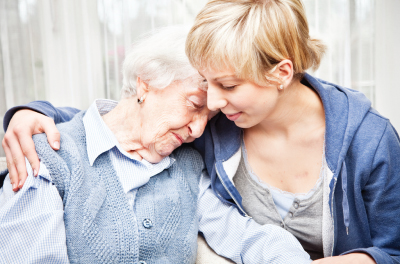 Community Shares 200 • What happens when a group of ordinary people decides to focus on the root causes of injustice? They make things better—for everyone. Community Shares has been working for social and environmental justice since 1971. Today, CS brings together the work of over 50 nonprofits. We work to create: (1) a cleaner, safer environment; (2) justice for all; (3) fairness for people with disabilities; (4) affordable housing; and (5) more community engagement.  CSW knows that when we all work together we’re more effective, especially on behalf of those who often are disenfranchised, are overlooked, or have no voice. What does CS offer our member groups?  We offer funding (thanks to you!).  We offer training and consultation—on topics like accounting, marketing, and legal issues—which strengthens these nonprofits.  We offer a forum that encourages partnerships and collaboration.About collaboration: “All of the environmental groups that are members of Community Shares have the chance to connect and work together for greater impact.  We tackle problems that are bigger than any one person or one group.  And by approaching issues from multiple angles, we make real progress in creating a cleaner environment,” according to Kim Wright, Executive Director of Midwest Environmental Advocates.  How can your donation make the biggest impact?If you give your gift to Community Shares, it helps support all of our member groups listed here.Your gift helps us make major strides for justice. Thank you. www.community-shares.org248 • 1000 Friends of Wisconsin, Inc., (608) 259-1000A leading proponent of sustainable development that works to promote healthy communities while protecting the environment. www.1kfriends.org4667 • 88Nine Radio Milwaukee, (414) 892-8900Through a unique, adventurous music format and community stories we promote community engagement, presenting Milwaukee's diverse music, arts, culture, neighborhoods, and community organizations. www.radiomilwaukee.org4618 • 9to5 National Association of Working Women, (414) 274-0925Empowers women to become self-sufficient, speak out for workplace rights, and improve working conditions through advocacy, counseling, education and public policy. www.9to5.org242 • ABC for Health, Inc., (608) 261-6939A public interest law firm working to improve health care access and coverage through advocacy, benefits counseling, and legal services for low-income families. www.abcforhealth.org227 • American Civil Liberties Union (ACLU) of Wisconsin Foundation Inc., (608) 469-5540Works to protect and promote civil liberties and civil rights of all Wisconsin residents through litigation, advocacy, public education, research, and organizing. www.aclu-wi.org209 • Bayview Foundation, Inc., (608) 256-7808 Sponsors the Annual Triangle Ethnic Fest. Houses 102 low- to moderate-income families and encourages their development through education and the arts. Serves the greater Madison area. www.bayviewfoundation.org4605 • Benedict Center, (414) 347-1774 Working with victims, offenders and the community to achieve a criminal justice system that is fair and treats everyone with dignity and respect. www.benedictcenter.org4603 • Bicycle Federation of Wisconsin Educational Foundation, 
(414) 431-1798 Contributions help us to promote bicycling, to educate adults and children, provide for safe bicycling, to pass legislation and improve the state's bicycling infrastructure. www.wisconsinbikefed.org263 • Center for Media and Democracy, Inc., (608) 260-9713National watchdog group countering spin on health, economic, and environmental issues; engaging activists; and documenting the powers behind the news through our collaborative encyclopedia, SourceWatch. www.prwatch.org 228 • Chrysalis, Inc., (608) 256-3102Creates and supports work opportunities for adults living with mental illness. Chrysalis believes that all people deserve an equal right to find meaningful work. www.workwithchrysalis.org 247 • Citizens for Safe Water Around Badger (CSWAB), (608) 643-3124Working for a healthy and sustainable future for the environment and ecology of the former Badger Army Ammunition Plant lands. www.cswab.org4608 • Citizen Action of Wisconsin Education Fund, (414) 476-4501A statewide organization headquartered in the Walker's Point neighborhood, dedicated to expanding economic opportunity, guaranteeing affordable health care, and protecting the right to vote. www.citizenactionwifund.org206 • Citizens Utility Board of Wisconsin, Inc., (608) 251-3322The only organization in Wisconsin devoted entirely to protecting the rights of residential utility customers, fighting utility rate increases and electric deregulation plans that hurt consumers. www.wiscub.org224 • Clean Wisconsin, Inc., (608) 251-7020Protects Wisconsin’s clean water and air, and advocates for clean energy, by being an effective voice in state legislature and by holding elected officials and polluters accountable. www.cleanwisconsin.org
4640 • Coalition for Children, Youth and Families, (414) 475-1246Serves as an umbrella over adoption and foster care in Wisconsin, offering support before, during and after the process. www.coalitionforcyf.org232 • Coalition of Wisconsin Aging Groups, (608) 224-0606Statewide grassroots advocacy organization with more than 600 groups representing 125,000 individuals working to ensure access to basic legal and social services for Wisconsin’s older citizens. www.cwag.org204 • Common Wealth Development, Inc., (608) 256-3527Builds a more connected community through affordable housing, financial literacy and job training for youth, support for small businesses, and community organizing. www.cwd.org4633 • Community First, (414) 377-4481Building community and stabilizing neighborhoods through critical home repairs and moving families to self-sufficiency. www.cfmke.org264 • Community GroundWorks, Inc., (608) 240-0409Connects people to nature and local food. Through hands-on education, children and adults learn gardening, urban farming, healthy eating, and natural areas restoration. www.communitygroundworks.org4624 • Cream City Foundation, (414) 225-0244Mobilizes philanthropic resources to advance the human rights and responds to the human needs of LGBT people in Southeastern Wisconsin. www.creamcityfoundation.org265 • Dane County Time Bank, (608) 663-0400Creates a network in which members earn credits by helping others, then spend those credits on help they need themselves. Empowers people of all abilities and incomes. www.danecountytimebank.org245 • Disability Rights Wisconsin, Inc., (608) 267-0214Engages in individual advocacy, including legal representation, policy advocacy, and training to make positive changes for people with developmental or physical disabilities, or mental illness. www.disabilityrightswi.org231 • End Domestic Abuse Wisconsin (formerly Wisconsin Coalition Against Domestic Violence), (608) 255-0539As the leading voice for victims of domestic abuse in Wisconsin, we raise awareness and provide safety and support to prevent and end domestic abuse. www.endabusewi.org 251 • Fair Housing Center of Greater Madison, Inc., (aka Metropolitan Milwaukee Fair Housing Council), (608) 257-0853Ensures equal housing opportunity and the exercise of fair housing rights by investigating alleged illegal discrimination, educating housing providers and consumers, and investigating institutional forms of discrimination. 
www.fairhousingwisconsin.com201 • Fair Wisconsin Education Fund, Inc., (608) 441-0143The statewide education, grassroots organizing, and civic engagement organization dedicated to advancing, achieving, and protecting the civil rights of lesbian, gay, bisexual, and transgender Wisconsinites. 
www.fairwisconsin.com266 • Freedom Inc., (608) 661-4089Helps educate, mobilize, and organize women, youth, and victims of abuse to build leadership in low-income minority communities. Challenges the root causes of violence, racism, and poverty. www.aboutfreedominc.com 211 • Friends of Wisconsin State Parks, Inc., (608) 264-8994Enhances, preserves, restores, and promotes the Wisconsin State Park System by making parks more attractive, better understood, and more accessible. www.fwsp.org 212 • Gathering Waters Conservancy, Inc., (608) 251-9131Helps communities, land trusts, and landowners protect the places that make Wisconsin special. www.gatheringwaters.org 216 • Gay Straight Alliance for Safe Schools (GSAFE), (608) 661-4141Helps lesbian, gay, bisexual, transgender, questioning (LGBTQ) youth—and all students, educational staff, and families—create safe schools where LGBTQ youth and all students thrive. www.gsafewi.org218 • Grassroots Empowerment Project, Inc., (800) 770-0588A statewide organization run by and for people with mental illness whose mission is to provide opportunities for those with mental illness to exercise power in their lives. www.grassrootspower.org 4658 • Growing Power, (414) 527-1546National nonprofit and land trust supporting people from diverse backgrounds by helping provide equal access to healthy, high quality, safe and affordable food. www.growingpower.org 4669 • Habitat for Humanity of Wisconsin, (414) 517-9251A statewide organization providing technical assistance, fund development, advocacy and other services, supporting nearly 40 local Wisconsin Habitat for Humanity affiliates. www.habitatwisconsin.org 4637 • Hope House of Milwaukee, (414) 645-2122A community agency serving families and individuals; provides homeless and lower-income residents with shelter and supportive services in order to promote independence. www.hopehousemke.org 221 • Housing Initiatives, Inc., (608) 277-8330Develops and provides permanent housing for people who are homeless and suffer from mental illnesses. www.housinginit.org 4662 • Humane Animal Welfare Society of Waukesha County, (262) 542-8853Strengthening the community through humane education; sharing the values of compassion and kindness; providing shelter, rescue, adoption and spay/neuter services for animals in need. www.hawspets.org 267 • Interfaith Coalition for Worker Justice of South Central Wisconsin, (608) 255-0376Mobilizes individuals, labor groups, and religious congregations to improve wages, benefits, and working conditions for low-wage workers. www.workerjustice.org 4625 • Journey House, (414) 647-0548A nonprofit organization established in 1969; offers community-based resources that increase education, reduce unemployment and crime, strengthen families and revitalize neighborhoods. www.journeyhouse.org4678 • Kids Matter, (414) 344-1220Helping abused and neglected children heal and thrive through youth/community partnerships, community problem-solving, family support and advocacy. A strong voice for children. www.kidsmatterinc.org229 • League of Women Voters of Wisconsin Education Network, Inc., (608) 256-0827Nonpartisan advocate for active, informed participation in government. We bring people of all political stripes together to tackle challenging policy issues. www.lwvwi.org213 • Legal Action of Wisconsin, Inc., (608) 256-3304Assists low-income people including the elderly, families, children, and the disabled with legal matters affecting housing, benefits, health-care access, and ending family violence. Represents migrant and seasonal farm workers. www.legalaction.org 243 • Madison Area Community Land Trust Corporation, (608) 280-0131Has pioneered an innovative model of housing development that creates affordable and accessible housing while protecting the environment and fostering sustainable food systems. www.affordablehome.org 233 • Madison Audubon Society, Inc., (608) 255-2473Educates about the natural world and threats to natural systems, advocates protecting these systems, and maintains wildlife sanctuaries in the Madison area. www.madisonaudubon.org 222 • Midwest Environmental Advocates, Inc., (608) 251-5047Provides high-quality legal services that support multicultural grassroots social movements, build local leadership, and implement innovative solutions to environmental problems. www.midwestadvocates.org 4659 • Milwaukee Achiever Literacy Services, (414) 463-7389A nationally accredited literacy agency empowering adult learners to attain their educational and employment goals, thereby improving their lives and enriching our community. www.milwaukeeachiever.org 4610 • Milwaukee Community Sailing Center, (414) 277-9094Helps children realize hidden abilities, developing self-esteem through innovative, character-building programming. Engages the disabled in unique learning experiences. Promotes protection of Lake Michigan. www.sailingcenter.org 4612 • Milwaukee Habitat for Humanity, (414) 562-6100Nonprofit homeownership ministry building simple, decent and affordable homes in partnership with those in need. www.milwaukeehabitat.org4661 • Milwaukee Riverkeeper, (414) 287-0207Advocates for water quality and wildlife habitat protection and improvements in the Milwaukee River Basin, and promotes stewardship through recreational and educational activities. www.milwaukeeriverkeeper.org 269 • NARAL Pro-Choice Wisconsin Foundation, (608) 287-0016Supports and protects women’s fundamental right to make personal reproductive choices and access reproductive health care through advocacy, education, training, organizing, legal action, and public policy.
www.prochoicewisconsin.org240 • New Harvest Foundation, (608) 256-4204The only south central Wisconsin foundation that exclusively supports organizations promoting lesbian, gay, bisexual, and transgender rights, services, culture, and community development. www.newharvestfoundation.org 270 • Nuestro Mundo, Inc., (608) 204-1079Improves academic success in the Latino community by implementing dual-language immersion, advocating more family involvement, and encouraging community support. www.nuestromundoinc.org 4670 • Our Next Generation, (414) 344-2111A community nonprofit that provides academic support and enrichment programs for elementary through high school students at our neighborhood center in central Milwaukee. www.ongkids.org 210 • OutReach, Inc., (608) 255-8582Madison’s and south central Wisconsin’s lesbian, gay, bisexual, and transgender (LGBT) community center, providing programs to promote equality and quality of life for LGBT people. www.lgbtoutreach.org253 • The Progressive, (608) 257-4626Founded in 1909, this Madison-based magazine is a voice for peace, social and economic justice, civil rights and liberties, a preserved environment, and a reinvigorated democracy. www.progressive.org 230 • Project Home, (608) 246-3737Committed to building strong communities by offering weatherization, home repairs, and rental housing. Offers homeowner information/classes. www.projecthomewi.org4648 • Project RETURN, (414) 374-8029Strives to help men and women who are ex-offenders receive job assistance, and provides group assistance, education needs, community service opportunities and housing. www.projectreturnmilwaukee.org215 • Rape Crisis Center, (608) 251-5126Empowers victims of sexual assault through free services including 24-hour crisis intervention, counseling, accompaniments, advocacy, and community education to help end sexual violence. www.danecountyrcc.org 4643 • Repairers of the Breach, (414) 934-9305Sponsors Greater Milwaukee's only daytime homeless refuge and resource center. Offers both life-saving and mainstreaming programs and services to homeless adults. www.repairers.org271 • REAP Food Group, (608) 310-7836Grows a healthful, just, and sustainable local food system by building the market for and increasing access to food from local, sustainable farms. www.reapfoodgroup.org 
4615 • Rethinking Schools, (414) 964-9646Advocates for quality education for all children.  Publishes books and award-winning magazine.  Provides a grassroots network and voice for parents, teachers, students and community. www.rethinkingschools.org 254 • River Alliance of Wisconsin, Inc.,(608) 257-2424Works to protect, enhance, and restore Wisconsin’s rivers and watersheds. 
www.wisconsinrivers.org 4671 • Schools That Can Milwaukee, (414) 988-5359Closing Milwaukee's achievement gap by making more great schools, with a vision of 20,000 students in high-quality schools by 2020. www.stcmilwaukee.org 234 • Sierra Club Foundation, John Muir Chapter, Inc., (608) 256-0565The nation’s oldest, largest grassroots conservation organization, dedicated to protecting America’s environment. Donations support education, research, publishing, and litigation efforts of the John Muir Chapter (Wisconsin). www.wisconsin.sierraclub.org272 • Sustain Dane, Inc., (608) 819-0689Inspires, educates, and supports individuals and communities working toward sustainability in Dane County; also creates new opportunities for engagement. www.sustaindane.org 217 • Tenant Resource Center, Inc., (608) 257-0143Helps tenants and landlords throughout Wisconsin resolve rental housing problems by providing information and referral, mediation, workshops, and comprehensive publications about rights and responsibilities.  
www.tenantresourcecenter.org255 • UNIDOS Against Domestic Violence, Inc., (608) 256-9195Provides a bridge to a safe environment and breaks the cycle of domestic violence in Latino communities one family at a time. 
www.unidosagainstdv.org 4647 • Urban Ecology Center, (414) 964-8505A community center that provides outdoor science programs for urban youth, protects and enhances public natural areas and promotes community through learning, recreation and stewardship. www.urbanecologycenter.org 4672 • Urban Roots, (414) 264-1616Providing the basics of safe spaces and healthy meals, while creating pathways for long-term success through youth mentoring, summer school and year-round programming. www.urbanrootsmke.org 4660 • Voces de la Frontera, (414) 643-1620Organizes for low-income worker, immigrant, and student rights. Empowers multi-generational membership to use their collective voice and take action to create transformative change. www.vdlf.org250 • Wisconsin Coalition Against Sexual Assault, (608) 257-1516Addresses sexual assault and abuse by coordinating services statewide. Monitors legislation and provides technical assistance, training, and support to community-based service providers and other professionals. www.wcasa.org274 • Wisconsin Conservation Voters Institute (Wisconsin League of Conservation Voters Institute), (608) 661-0845Protecting Wisconsin’s water, air, land, and public health by educating and mobilizing citizens to become strong advocates for conservation and the environment. www.conservationvotersinstitute.org 273 • Wisconsin Council of the Blind & Visually Impaired, Inc., (608) 255-1166Promotes the dignity and independence of people who are blind and visually impaired by providing rehabilitative services, advocating legislation, and educating the public. www.wcblind.org 220 • Wisconsin Council on Children and Families, Inc., (608) 284-0580More than 130 years of outspoken, data-driven advocacy for Wisconsin’s children and families, emphasizing health care, education, economic security, safety, and healthy development. www.wccf.org258 • Wisconsin Democracy Campaign, 
(608) 255-4260A nonpartisan watchdog group working for clean, open, and honest government and reforms that make people matter more than money in politics. www.wisdc.org259 • Wisconsin Early Childhood Association, Inc., (608) 240-9880Offering the state’s child care professionals a continuum of support, advocating for greater public investment in early education, and promoting excellence in the child care profession. 
www.wisconsinearlychildhood.org246 • Wisconsin Family Ties, Inc., (608) 267-6888Statewide parent-run organization providing support, information, training and advocacy for families that include children and adolescents with mental, emotional or behavioral challenges. www.wifamilyties.org 260 • Wisconsin Literacy, Inc., (608) 257-1655Improving lives by providing leadership, support, and a statewide voice for adult and family literacy efforts. www.wisconsinliteracy.org4623 • Wisconsin Humane Society, (414) 431-6257An animal welfare organization that provides an animal adoption program, humane education and advocacy, veterinary services for animals from low-income households, and wildlife rehabilitation. www.wihumane.org275 • Wisconsin Network for Peace and Justice, Inc., (608) 250-9240Facilitates activities, cooperation, and communication among 172 regional organizations and individuals working to create a sustainable world free of violence and injustice. www.wnpj.org262 • Wisconsin Wetlands Association, (608) 250-9971Dedicated to the protection, restoration, and enjoyment of wetlands and associated ecosystems through science-based programs, education, and advocacy. www.wisconsinwetlands.org223 • Wisconsin Women’s Network, Inc., (608) 255-9809A coalition of organizations and individuals working to improve the status of women and girls in Wisconsin through education, communication, and advocacy. www.wiwomensnetwork.org239 • Women in Transition, Inc., (608) 244-2046Provides residential services, case management, and social services to adult women with severe, persistent mental illness through a continuum of housing services and support for independent living.276 • Working Capital for Community Needs, Inc., (608) 257-7230Provides small businesses and family farmers in Latin America with access to micro-loans to work their way out of poverty. www.capitalforcommunities.org 226 • WORT – 89.9 FM Community Radio (Back Porch Radio Broadcasting, Inc.), (608) 256-2001Community-oriented, noncommercial, listener-sponsored radio station broadcasting to south central Wisconsin. Provides quality volunteer-produced programming and services to a broad spectrum of the community. www.wortfm.org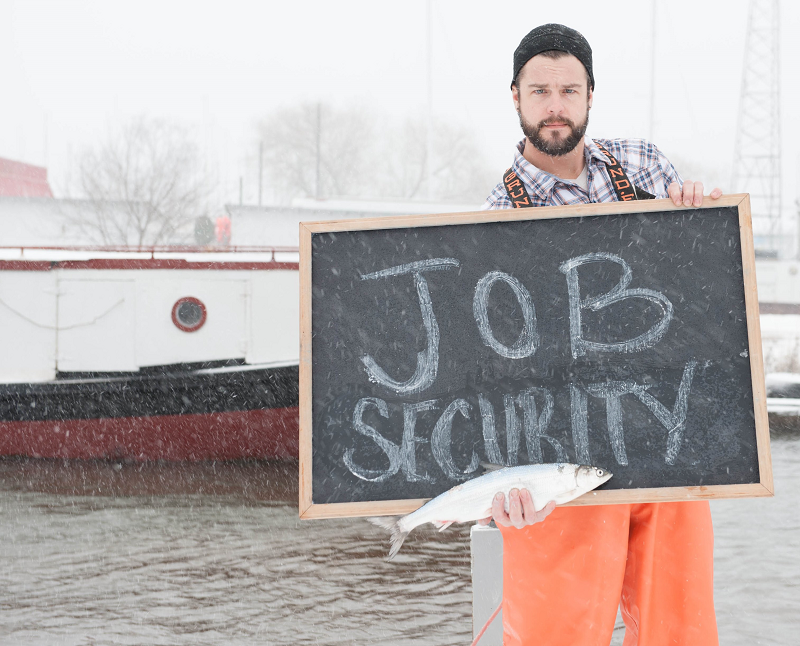 Hunger Relief Fund
(administered by Hunger Task Force, Inc.)900 • The Hunger Relief Fund of Wisconsin, administered by Hunger Task Force, Inc., is a coalition of the state’s leading anti-hunger agencies that work at the ground level to provide nutritious food to those who need it most: children and the elderly, veterans, and working-poor families.Because Hunger Task Force covers all administrative costs, the Hunger Relief Fund guarantees that every penny of your donation is spent responsibly fighting hunger in Wisconsin. Your gift purchases hot meals, stocks pantry shelves, and fills stomachs with healthy and nutritious food. You may contribute to the Hunger Relief Fund itself or directly to the member organizations listed in this section. Designations to specific organizations go to those charities.Any gift designated to The Hunger Relief Fund of Wisconsin, and all undesignated funds, are shared equally among member charities. No contributions are retained by Hunger Relief Fund. www.hungerrelieffund.org901 • Agape Community Center of Milwaukee, Inc., (414) 464-4440 Annually serves more than 20,000 meals to Milwaukee’s low-income residents. Provides a free medical clinic, after-school programs, and youth sports. www.agape-center.org910 • Center for Veterans Issues, Ltd., (414) 342-4284 Serves homeless and low-income military veterans. Our supportive housing, job training, and reintegration services have successfully reintegrated thousands of veterans back into society. www.cvivet.org913 • Central City Churches, Inc.,(414) 342-1522A welcoming place where neighbors come for hospitality and service. Food pantry, refreshments, lunch, phone, computers for resume writing and job search are available. www.centralcitychurches.com902 • Daystar, Inc., (414) 385-0334 Serves adult women who are homeless as a result of domestic violence or sexual assault, providing long-term transitional housing and supportive services. www.daystarinc.org904 • Food Pantry of Waukesha County, Inc., (262) 542-5200Provides food, hope, and dignity to Waukesha County residents in need and advocates to increase awareness of hunger in the community. www.foodpantryofwaukeshacounty.org907 • The Gathering of Southeast Wisconsin, Inc., (414) 272-4122 Stops hunger—one person at a time—by serving 95,000 free meals annually to Milwaukee’s hungry and homeless at three inner-city locations. www.thegatheringwis.org911 • House of Peace, (414) 933-1300 We have served and fed the poor in Milwaukee for 46 years. Services include a food pantry, clothing closet, medical and legal clinics, counseling, and more. 
www.houseofpeacemilwaukee.org908 • Interchange, Inc., (414) 276-4108 Provides nutritious food to the hungry residing in Milwaukee’s downtown and lower east side and to any Milwaukee resident facing a food emergency. www.interchangemilwaukee.org914 • Open Door Café at St. John Cathedral (414) 276-9814Provides a nourishing meal, served in a gracious, comfortable, and safe environment. www.stjohncathedral.org912 • St. Ben’s Community Meal, (414) 271-0135For 44 years St. Ben’s has been serving hot, homemade food to Milwaukee’s homeless and working poor. Nearly 2,000 individuals come to St. Ben’s table six days a week. www.stbensmilwaukee.org906 • St. Vincent de Paul Society of Milwaukee, (414) 462-7837 Offers two meal programs serving 130,000 hot meals annually to families, adults, and the homeless. More than 2,000 guests a year take hot showers and receive clean clothing. www.svdpmilw.org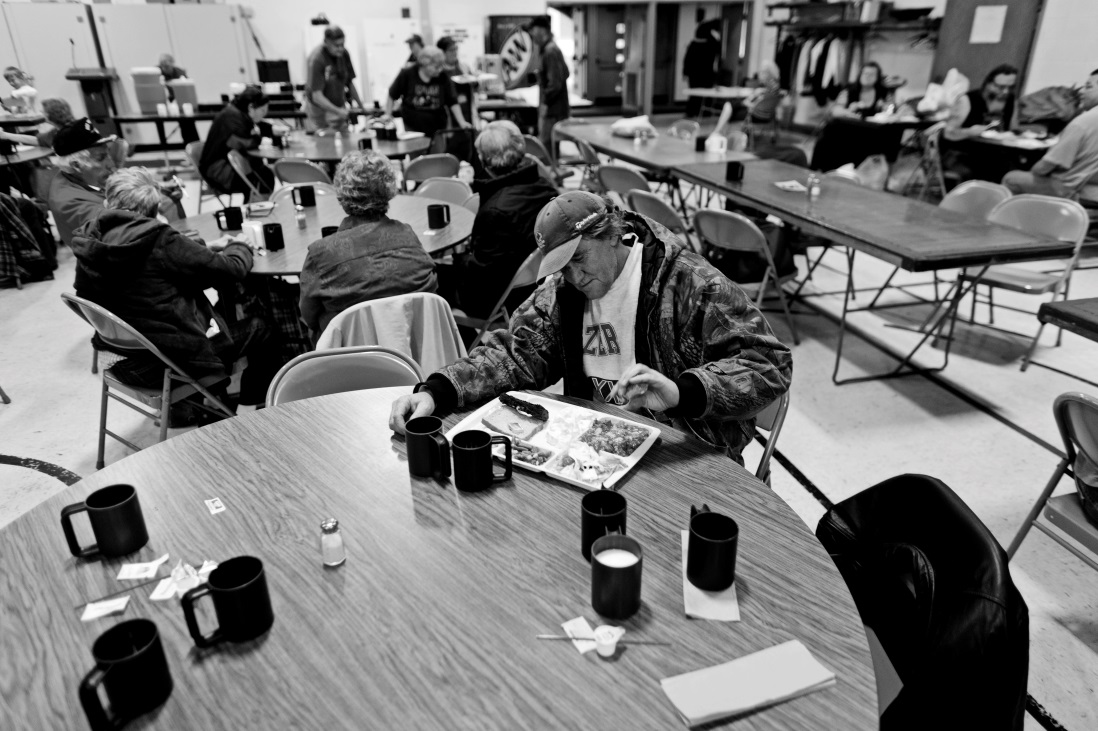 Wisconsin Environmental Education Foundation2500 • Wisconsin has a proud tradition of supporting environmental education. In 1935, we became the first state to pass legislation requiring “adequate instruction in the conservation of natural resources” for certification to teach science or social studies in public schools. Today, networks of organizations work to ensure that all communities in Wisconsin, in addition to school children, have the knowledge and skills necessary to build ecologically mindful communities. For Wisconsin residents, sustainability = civic mindedness.The Wisconsin Environmental Education Foundation provides financial support to a broad range of institutions that are working to advance education for environmental literacy and sustainability in Wisconsin. Member charities provide specific environmental education opportunities throughout the state.You may contribute to the Wisconsin Environmental Education Foundation itself or directly to the member organizations listed in this section. Members receive 100 percent of funds designated specifically to them plus a portion of general funds based on a percentage equal to each charity’s designations. www.wisconsineefoundation.org2509 • Aldo Leopold Nature Center, Inc., (608) 221-0404The Aldo Leopold Nature Center offers environmental education programs and interactive Climate Change exhibits which foster care and stewardship toward the natural world.  www.aldoleopoldnaturecenter.org2510 • Friends of Beaver Creek Reserve, Inc., (715) 877-2212BCR’s 400 acres, trails, nature center, youth camp, observatory, and citizen science center help complete its mission of connecting people with nature through environmental education. www.beavercreekreserve.org2511 • Heckrodt Wetland Reserve, Inc., (920) 720-9349Heckrodt Wetland Reserve provides environmental education and nature recreation to all people through programs, interpretation, and hands-on self-guided experiences. www.heckrodtwetland.org2512 • Mequon Nature Preserve, Inc.,(262) 242-8055Mequon Nature Preserve’s 438 acres are free and open to the public. Its mission is to restore land and create an environmental education conservancy. www.mequonnaturepreserve.org2501 • Midwest Renewable Energy Association, (715) 592-6595Promotes renewable energy, energy efficiency, and sustainable living through year-round hands-on courses and an on-site demonstration facility. Hosts the annual Renewable Energy & Sustainable Living Fair. www.midwestrenew.org2507 • Natural Resources Foundation of Wisconsin, Inc., (866) 264-4096Works with citizens, businesses, nonprofits, and the government to promote the protection and enjoyment of Wisconsin’s public lands, waters, and wildlife. www.wisconservation.org2513 •  The Ridges Sanctuary, Inc., (920) 839-2802Founded in 1937, The Ridges is Wisconsin’s first land trust and now protects 1600 acres of the most critical and biologically diverse lands in Wisconsin. www.ridgessanctuary.org 2514 • TransCenter for Youth, Inc., (414) 933-7895Dedicated to providing high-quality educational programs that allow at-risk and other youth to become productive adults and responsible community members.  
www.transcenterforyouth.org2502 • Wisconsin Association for Environmental Education, 
(715) 346-2796 The statewide professional organization for environmental education that supports educators through professional development, networking, and recognition. Promotes responsible environmental action through education in the classroom and community. www.waee.org 2506 • Wisconsin Land and Water Conservation Association, 
(608) 441-2677Helps county land conservation committees and departments protect, enhance, and use Wisconsin’s natural resources. Sponsors youth education programs like Wisconsin Envirothon, conservation poster and speaking contests, and summer nature camps. www.wlwca.org/www.envirothon.org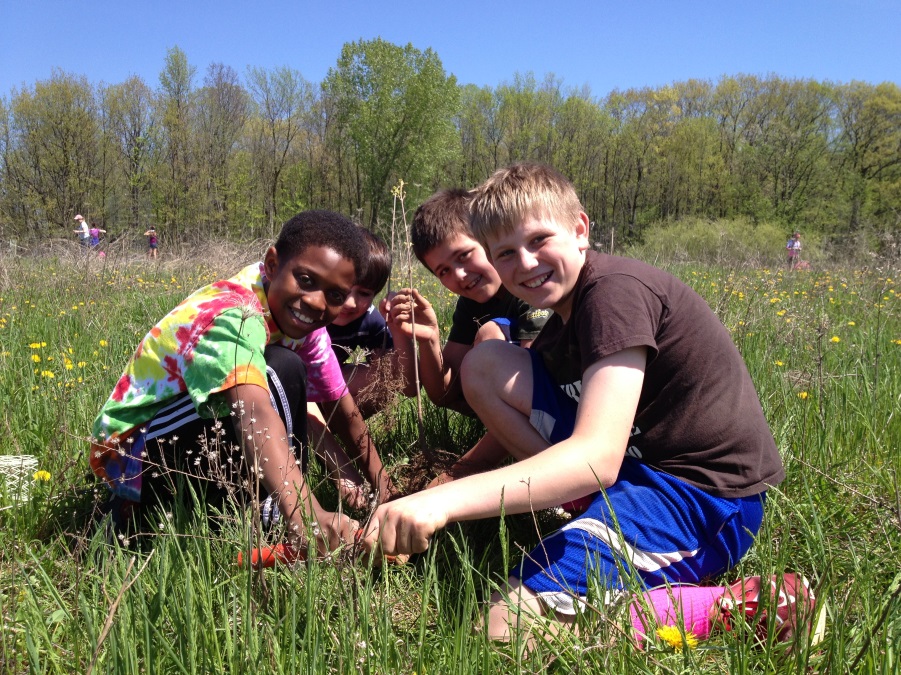 Earth Share Wisconsin400 • One environment. One simple way to care for it.EarthShare Wisconsin is a combined state, regional, and national network of some of the most effective environmental and conservation organizations, working hard every day to safeguard the precious natural resources we all depend on for our health, well-being, and recreation.Your gift to EarthShare Wisconsin will help its member groups protect our air, water, land, and wildlife on local, regional, national, and global levels.You may contribute to EarthShare Wisconsin itself or directly to the member organizations listed in this section. EarthShare Wisconsin distributes its designations and its share of general contributions to member charities based on each member’s participation level in EarthShare Wisconsin and on its percentage of designations. www.earthshare.org416 • African Wildlife Foundation, (888) 494-5354 Protects imperiled species—mountain gorillas, rhinos, elephants, zebras, and lions—through species science, habitat conservation, leadership training, and wildlife-friendly community-beneficial business development. www.awf.org 458 • Alaska Conservation Foundation, (907) 276-1917 A public foundation dedicated to connecting donors worldwide with on-the-ground efforts to protect Alaska’s wild places and wildlife. www.alaskaconservation.org472 • Aldo Leopold Foundation, Inc.,(608) 355-0279The foundation’s mission is to inspire an ethical relationship between people and land through the legacy of Aldo Leopold. www.aldoleopold.org473 • Alliance for the Great Lakes, (312) 939-0838Conserves and restores the world’s largest freshwater resource using policy, education, and local efforts, ensuring a healthy Great Lakes and clean water for all generations. www.greatlakes.org417 • American Farmland Trust, (800) 431-1499  Dedicated to protecting farmland, promoting sound farming practices, and keeping farmers on the land. www.farmland.org 401 • American Forests, (800) 368-5748A national conservation nonprofit focused exclusively on protection and restoration of America’s forests. We plant trees, educate the public, and advocate for sound public policy. www.americanforests.org402 • American Rivers, Inc., (877) 347-7550Works to protect and restore healthy, natural rivers for the benefit of people and wildlife focusing on ensuring clean drinking water, natural flood protection, and recreational enjoyment. www.americanrivers.org
467 • Bat Conservation International, Inc., (800) 538-2287Worldwide authority on bats committed to their protection through direct habitat conservation, research and education, and facilitation of win-win solutions that help both bats and people. www.batcon.org420 • Beyond Pesticides (National Coalition Against the Misuse of Pesticides), (202) 543-5450Prevents pesticide poisoning of our environment, homes, workplaces, schools, food, and water by providing a practical information clearinghouse on toxic hazards and non-chemical pest control. www.beyondpesticides.org403 • Clean Water Fund, (202) 895-0432Provides neighborhood-based action and education programs that bring together citizens, businesses, and governments to ensure safe drinking water, pollution prevention, and resource conservation. www.cleanwaterfund.org 426 • The Conservation Fund, (703) 525-6300Preserves America’s outdoor heritage: wetlands, wildlife habitat, greenways, working lands, and historic and recreation sites. More than seven million acres protected since 1985. www.conservationfund.org 404 • Defenders of Wildlife, (800) 385-9712 At work since 1947 to save America’s endangered animals and their threatened habitat for future generations through public education, citizen advocacy, legal action, and scientific research. www.defenders.org431 • Environmental and Energy Study Institute, (202) 628-1400 Brings people together to build a sustainable economy through innovative policy solutions for renewable and efficient energy, green buildings, sustainable transportation and communities, and global warming. www.eesi.org 419 • Environmental Law Institute, (202) 939-3800Environmental law that works for you: Independent, nonpartisan community-based education plus research on national problems equals solutions to protect people and nature. www.eli.org466 • Forest Service Employees for Environmental Ethics, Inc., (541) 484-2692Seeks the preservation of ecological values and biological diversity in our national forests through education and advocacy for reforms of U.S. Forest Service management practices. www.fseee.org481 • Friends of Schlitz Audubon Nature Center, (414) 352-2880Restores and preserves a 185-acre sanctuary on the shore of Lake Michigan, just north of downtown Milwaukee, and inspires visitors to become stewards of the natural world. www.schlitzaudubon.org465 • Friends of the Earth, (877) 843-8687  Promotes clean and sustainable energy, sustainable food, climate justice for poor and vulnerable populations, responsible use of technology, and protection of the earth’s natural treasures. www.foe.org 459 • Galapagos Conservancy, Inc., (703) 383-0077 Conserves and protects the unique Galapagos marine and terrestrial ecosystems through innovative science, local partnerships, and social science and policy research. www.galapagos.org474 • Ice Age Trail Alliance, (800) 227-0046Nonprofit partner creating, supporting, protecting, and promoting the Ice Age National Scenic Trail, a 1,000-mile footpath highlighting Ice Age landscape features across Wisconsin. www.iceagetrail.org428 • Izaak Walton League of America, Inc., (800) 453-5463 From hunters to hikers, our members protect America’s outdoors through community-based conservation, education, common-sense public policy, and a commitment to strong outdoor ethics. www.iwla.org 456 • Land Trust Alliance, Inc., (202) 638-4725Leads 1,700 conservation groups to quickly, effectively, and permanently save the places people love by strengthening land conservation across America. www.landtrustalliance.org 414 • National Parks Conservation Association, (800) 628-7275 Preserves national parks and historic sites from the Grand Canyon to Gettysburg and promotes new parks; protects endangered wildlife and cultural sites; and defends against pollution, inappropriate development, and overcrowding. www.npca.org482 • National Parks of Lake Superior Foundation, (906) 362-3152Supports the stewardship of the spectacular resources and cultural heritage of five national parks, to enrich the experience of those who visit these special places. www.nplsf.org422 • National Wildlife Federation, (800) 822-9919 Dedicated to protecting endangered species and habitats for our children’s future and connecting people with nature through education and action opportunities. www.nwf.org475 • Natural Heritage Land Trust, Inc., (608) 258-9797Permanently protecting thousands of acres of prairies, rivers and streams, wetlands, woodlands, and working farms in Dane County, Wisconsin, and the surrounding area since 1983. www.nhlt.org411 • The Nature Conservancy, (703) 841-5300Protects lands and waters in order to preserve plants, animals, and natural communities that represent the diversity of life on Earth. www.nature.org483 • Northwoods Land Trust, Inc.,(715) 479-2490Promotes conservation by private landowners of natural woodlands, shorelands, wetlands, and other natural resources for present and future generations in north central Wisconsin.  www.northwoodslandtrust.org418 • Ocean Conservancy, Inc., (800) 519-1541Informs, inspires, and empowers people to speak and act on behalf of the oceans through research, education, and science-based advocacy. www.oceanconservancy.org477 • Ozaukee Washington Land Trust, Inc., (262) 338-1794Works to improve water quality, protect and enhance wildlife habitat, and preserve the scenic and open spaces that define the rural landscape in southeastern Wisconsin. www.owlt.org471 • The Peregrine Fund, (800) 377-3716Saves eagles, condors, falcons, and other endangered birds through research, breeding, and conservation programs. Helps preserve rainforests. Educates children and adults about nature and science. www.peregrinefund.org429 • Pesticide Action Network North America, (510) 788-9020 Works to eliminate hazardous pesticides by linking consumer, labor, health, environmental, and agricultural groups internationally to advance safer, ecologically sound pest-control alternatives. www.panna.org478 • The Prairie Enthusiasts, (815) 541-3494Seeks to ensure the perpetuation and recovery of prairie, oak savanna, and other associated ecosystems of the Upper Midwest through protection, management, restoration, and education. www.theprairieenthusiasts.org409 • Rails-to-Trails Conservancy, (866) 202-9788  Converts thousands of miles of unused railroad corridors into public trails for walking, bicycling, hiking, skating, horseback riding, cross-country skiing, wildlife habitats, and nature appreciation. www.railstotrails.org433 • Rainforest Alliance, Inc., (888) 693-2784Works to conserve biodiversity and ensure sustainable livelihoods by transforming land-use and business practices and consumer behavior. 
www.rainforest-alliance.org479 • RENEW Wisconsin, (608) 255-4044Promotes state policies to expand clean, renewable energy that will build the economy while protecting Wisconsin’s environment. www.renewwisconsin.org 435 • Scenic America, (202) 463-1294 Safeguards America’s natural beauty and community character by fighting billboard blight, reducing visual intrusions, protecting open space, and preserving the scenic character of public lands. www.scenic.org462 • Surfrider Foundation, (800) 743-7873Protects and preserves the world’s oceans, waves, and beaches through water quality monitoring, grassroots activism, and environmental education. www.surfrider.org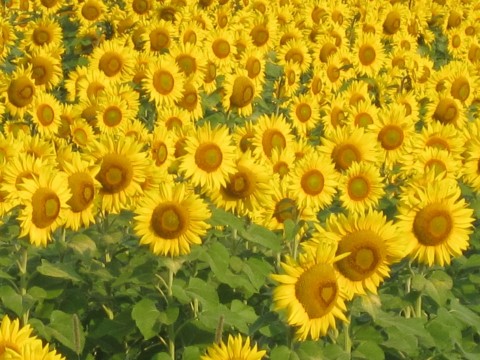 480 • West Wisconsin Land Trust, Inc., (715) 235-8850Preserves and protects the land and water resources of western Wisconsin on behalf of generations to come. www.wwlt.org463 • Wildlife Conservation Society, (718) 220-5100Saves wildlife and wild places in 60 countries, and educates and inspires people to value nature at four zoos and an aquarium.  
www.wcs.org484 • Wisconsin Environmental Initiative, Inc., (608) 280-0360Works to improve the environment and economy of Wisconsin through education, stakeholder dialogues, and best practices in business strategy, environmental policy, green building, agriculture, and land use. www.weigogreener.org423 • World Resources Institute, (202) 729-7600A global environmental think tank providing independent research, policy analysis, and on-the-ground action to build solutions to urgent environmental challenges. www.wri.org 424 • World Wildlife Fund, Inc., (800) 960-0993 Multinational conservation organization working worldwide to combat climate change, save endangered animals, protect wild habitats, and transform market forces to act in harmony with nature. www.worldwildlife.org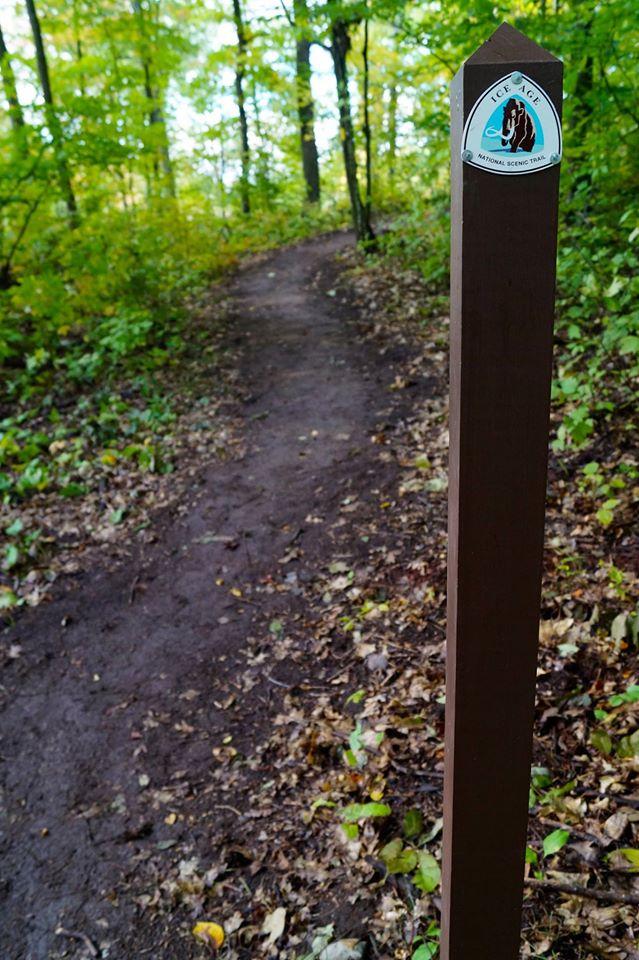 NATIONAL/INTERNATIONAL CHARITIES“To be good, and to do good, is all we have to do” – John AdamsNeighbor To Nation Global ImpactIndependent Charities of AmericaAmerica’s CharitiesYour gift of just $1 per pay period can:Provides basic hygiene kits (washcloth, soap, shampoo, toothpaste, etc.) for 7 children. (Neighbor To Nation)Purchases bed nets to protect 3 families from deadly malaria. (Global Impact)Provides a new service dog handler with an appropriate leash for their service dog. (Independent Charities of America)Provides a Make-A-Wish kid and family with a photo book to capture and preserve the memories of their wish experience. (America’s Charities)Neighbor to Nation3000 • Neighbor To Nation (NTN) represents a broad spectrum of national and international charitable organizations committed to eliminating hunger, providing vital disaster relief, improving treatment and finding cures for major illnesses, supporting economic development and self-sufficiency programs around the world, and addressing a wide range of social challenges through faith-based service. In the caring hands of our charities, funds are hard at work, building and strengthening the lives of men, women, and children in crisis. You may contribute to Neighbor To Nation as an organization or directly to the participating organizations listed in this section. Neighbor To Nation distributes its own designations and its share of general contributions to participating charities based on a percentage equal to each charity’s designations. www.neighbortonation.org3024 • Alpha-1 Foundation, Inc., (877) 228-7321Committed to finding a cure for Alpha-1 Antitrypsin Deficiency and to improving the lives of people affected by Alpha-1 worldwide. www.alpha1.org3043 • American Family Association Inc., (662) 844-8888Educates and motivates Christians through radio, video, Internet and print to act on issues affecting families including media indecency, pornography, abortion, entertainment, education, and parenting. www.afa.net3037 • Asthma and Allergy Foundation of America, (800) 727-8462Supports research to cure asthma and allergies and helps patients through education, advocacy, distribution of free information, and a national network of chapters and local support groups. www.aafa.org3103 • Child Aid, (503) 223-3008 Provides Guatemalan children an escape from poverty through literacy by training teachers, librarians, improving libraries, and providing thousands of Spanish-language children’s books each year. www.child-aid.org 3018 • Children’s Cancer Assistance Fund (National Children’s Cancer Society), (800) 532-6459Provides vital financial assistance and educational resources for children battling cancer. www.thenccs.org3030 • Children’s Food Fund/World Emergency Relief, (888) 484-4543Relieves human suffering from poverty, persecution and natural disaster by providing food, medical care and safe water to help children and families survive and recover. www.worldemergencyrelief.org3004 • Children’s Hunger Relief Fund, Inc., (888) 781-1585Saves children’s lives and shares God’s love by providing hot meals, disease-free water, health care, medicines, food-growing technology, and Christian education to suffering children worldwide. www.chrf.org 3041 • Christian Military Fellowship, (800) 798-7875Supports U.S. military members and their families; provides prayer, Bible studies, hospitality, link-ups training, and resources, encouraging them to love and serve Christ. www.cmfhq.org 3104 • Diabetes National Research Group, (800) 877-3457Supports medical research to find treatments, and possibly cures, for type 1 and type 2 diabetes, the “silent killer” that afflicts 16 million Americans. 
www.diabetes-science.org 3008 • Food for the Hungry, (800) 248-6437Helps overcome worldwide poverty by providing health, human services, disaster relief, education and agriculture to the impoverished to help their communities become self-sustaining. www.fh.org3028 • Foundation Fighting Blindness, (800) 682-5555Funds research to discover treatments and cures for diseases that cause blindness such as retinitis pigmentosa, macular degeneration, and related retinal diseases. www.blindness.org 3034 • Gateway for Cancer Research, Inc., (888) 221-2873Expedites innovative, scientifically based, human research into beneficial treatment options for cancer patients. www.demandcurestoday.org 3009 • Glaucoma Research Foundation, (800) 826-6693Prevents vision loss from glaucoma by investing in innovative research, education, and support with the ultimate goal of finding a cure. www.glaucoma.org3044 • Heartbeat International, Inc., (888) 550-7577We rescue as many lives as possible, around the world, through an effective network of life-affirming pregnancy help, to renew communities for LIFE. 
3095 • Home School Foundation, (540) 338-8688 Nurtures home-school families through financial hardships arising from tragic circumstances. We invest in widows, single parents, special needs children, and military families. www.homeschoolfoundation.org3124 • Keep a Child Alive, (646) 762-8200Dedicated to providing life-saving AIDS treatment, care, nutrition, support services and love to children and families affected by HIV/AIDS in Africa and India. www.keepachildalive.org 3114 • Leukemia Research Foundation, Inc., (888) 558-5385Funds research to find cures for leukemia, lymphoma, and myelodysplastic syndromes and provides emotional, educational, and financial support to patients and their families. www.leukemia-research.org 3035 • MAZON: A Jewish Response to Hunger, (800) 813-0557Founded in 1985, MAZON is a national nonprofit organization working to end hunger among people of all faiths and backgrounds in the U.S. and Israel. www.mazon.org 3096 • Mercy Ships, (800) 772-7447Delivers free world-class healthcare to some of the world’s poorest nations while training local surgeons and healthcare workers, increasing developing nations’ healthcare capacity. www.mercyships.org3017 • Mission Aviation Fellowship, (800) 359-7623Provides aviation, communications, and medical evacuations in remote and isolated areas worldwide. Serves more than 600 Christian and humanitarian organizations, doctors, teachers, missionaries, relief efforts, and community development programs. www.maf.org 3106 • Multiple Sclerosis National Research Institute, 
(866) 676-7400Conducts research to understand, treat, and halt the progression of multiple sclerosis and related diseases. www.ms-research.org3116 • Nazarene Compassionate Ministries, Inc., (800) 214-4999 
Provides crisis assistance worldwide, including food, health care, and rebuilding. Promotes long-term solutions to poverty through training, gifts in kind, economic and community development, and micro-enterprise projects. www.ncmi.org 3020 • Officers’ Christian Fellowship, (800) 424-1984Equips military personnel to provide humanitarian leadership to all ranks. Individual and group counseling is provided during deployments and transfers. Provides retreat centers for rest and renewal. www.ocfusa.org
3123 • Orphan’s Tree, Inc., (866) 212-3746 Provides mentoring, job and life-skills training, and education to help Russian orphans transition into society and break the cycles of poverty, crime and addictions. www.orphanstree.org3027 • Osteogenesis Imperfecta Foundation, Inc., (800) 981-2663OI causes brittle bones that break easily. Coughing can break ribs; falling can break a leg. We help provide support for families and research for a cure. www.oif.org 3021 • Prison Fellowship Ministries, (877) 478-0100Provides programs to transform prisoners’ lives and help them make responsible moral choices. Angel Tree program provides Christmas gifts to prisoners’ children. www.prisonfellowship.org3040 • Unbound (Formerly Christian Foundation for Children and Aging), (800) 875-6564  Empowers children in poverty to use education to pave a pathway to their dreams. We partner with their families to create a brighter future. www.unbound.org. 
3125 • United Leukodystrophy Foundation, Inc., (800) 728-5483 Provides patients and families specific information, networking opportunities, assists in  identifying sources of medical care, funds direct and indirect research leading to clinical trials and therapies. www.ulf.org 3098 • V Foundation, The, (800) 454-6698Dedicated to saving lives by raising money to fund cancer research and awareness projects. www.jimmyv.org 3023 • World Concern: A Division of CRISTA Ministries, 
(800) 755-5022Provides microloans to women, care to AIDS orphans, education, agricultural training, and disaster response services to hurting people around the world.Global Impact700 • Global Impact focuses on making a tangible difference in the lives of the world’s most vulnerable citizens. Founded in 1956, Global Impact represents many of the most respected U.S.-based international development and relief charities. Every year, its charities touch more than 400 million lives in virtually every developing country through disaster relief, education, health training, and economic programs that promote self-sufficiency. They get results by providing the tools for people to help themselves. You may contribute to Global Impact itself or directly to the member organizations listed in this section. Specific donor designations are honored. Designations to Global Impact, as well as general contributions, are distributed proportionally based on each member charity’s designations in the campaign. www.charity.org701 • Accion International, (800) 931-9951Building a financially inclusive world, with access to economic opportunity for all, by giving people the financial tools they need to improve their lives. www.accion.org 703 • Africare, (202) 462-3614Develops self-help programs in Africa to increase food production, develop clean water resources, manage the environment, strengthen health care and deliver emergency assistance. www.africare.org741 • American Jewish World Service, (800) 889-7146 Inspired by Judaism’s commitment to justice, works to realize human rights and end poverty in the developing world. www.ajws.org746 • American Near East Refugee Aid (ANERA), (202) 266-9700Advances the well-being of people in the West Bank, Gaza, Lebanon and Jordan.  www.anera.org 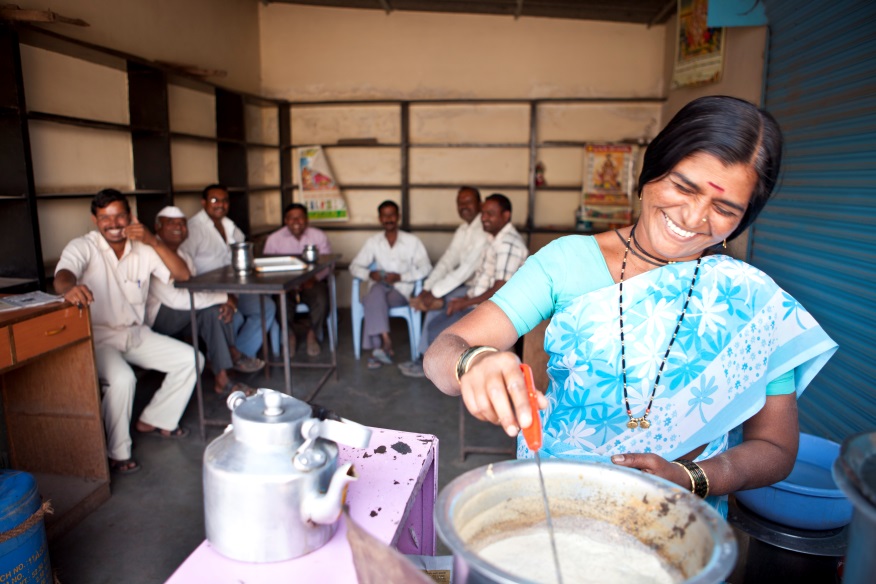 774 • American Society of Hematology, Inc., 202-552-4912Dedicated to curing blood diseases worldwide by enabling doctors in developing countries to address local hematology disease burdens. www.hematology.org  704 • AmeriCares Foundation, Inc., (800) 486-4357Restores health and saves lives by delivering donated medicines, medical supplies, and humanitarian aid to people in need around the world and here at home. www.americares.org 702 • AMREF Health Africa, (212) 768-2440Since 1957 has improved health for Africans through training, capacity building, and advocacy in HIV/AIDS, malaria, family health, water and sanitation, and clinical outreach. www.amrefusa.org706 • CARE (Cooperative for Assistance and Relief Everywhere), (800) 521-2273Fights root causes of poverty in 84 countries; special focus on empowering poor women to lift themselves, their families and communities out of poverty. www.care.org 739 • ChildFund International, USA, (800) 776-6767 Helps deprived, excluded, and vulnerable children become young adults and leaders who bring lasting and positive change in their communities. www.childfund.org 711 • Children International, (800) 888-3089Brings lasting change to impoverished children by reducing their daily struggles and providing opportunities for better health, education, and success. www.children.org 708 • Church World Service, (800) 297-1516Works with partners to eradicate hunger and poverty and promote peace and justice among the world’s most vulnerable people. 
www.cwsglobal.org768 • Counterpart International, (571) 447-5700Works in partnership to empower people, communities, and institutions to drive and sustain their own development. www.counterpart.org740 • Doctors Without Borders USA, Inc., (888) 392-0392An independent, international, medical humanitarian organization that delivers emergency aid to people affected by armed conflict, epidemics and natural disasters in more than 70 countries. www.doctorswithoutborders.org 758 • ECHO, Inc., (239) 543-3246Fights world hunger by using science and technology to develop agricultural solutions to aid farmers in developing countries.  769 • Engender Health, (800) 564-2872Global women’s health organization committed to ensuring that pregnancies are planned, children are wanted, and mothers have the best chance at survival. www.engenderhealth.org761 • Episcopal Relief & Development, (855) 312-4325 Works with more than 3 million people in nearly 40 countries to overcome poverty, hunger and disease through programs that utilize local resources and expertise. www.episcopalrelief.org749 • FINCA International, Inc., (202) 682-1510Provides financial services to the world’s lowest-income entrepreneurs so they can create jobs, build assets, and improve their standard of living. www.finca.org720 • Freedom from Hunger, (800) 708-2555Combines microfinance, education, and health protection services to help poor families in the developing world improve their incomes, safeguard their health, and achieve food security. www.freedomfromhunger.org 770 • Handicap International, (301) 891-2138Co-winner of the Nobel Peace Prize, we support people with disabilities and other vulnerable groups in situations of poverty, exclusion, conflict and disaster.  www.handicap-international.us743 • Health Volunteers Overseas, (202) 296-0928Trains, mentors, and provides critical professional support to more than 2,600 health care providers who care for the neediest populations in more than 25 countries.  www.hvousa.org742 • Heifer Project International, (855) 948-6437Helps poor families worldwide become self-sufficient by providing food- and income-producing animals and training in animal management, environmentally sound farming, and community development. www.heifer.org713 • Helen Keller International, Inc., (877) 535-5374Saves the sight and lives of the most vulnerable and disadvantaged; combats the causes and consequences of blindness and malnutrition. www.hki.org775 • HIAS, Inc., (212) 613-1438For more than 130 years, HIAS has been helping refugees rebuild their lives in safety and freedom. www.hias.org771 • International Center for Research on Women (ICRW), (202) 742-1239Creates a brighter, more equitable future for women and girls. ICRW empowers women, advances gender equality and fights poverty through research, capacity building and advocacy. www.icrw.org715 • International Eye Foundation, (240) 290-0263 A global leader in sustainability programming changing how eye care is delivered in the developing world through training, technical assistance, and investments in capacity building. www.iefusa.org 776 • International Medical Corps, (310) 826-7800Global humanitarian organization saving lives and building self-reliance by providing vital medical care; training healthcare providers; rebuilding clinics; and improving water and sanitation. www.internationalmedicalcorps.org751 • International Orthodox Christian Charities (IOCC), (877) 803-4622Provides humanitarian and development assistance to people in the U.S., Africa, Asia, Europe, and the Middle East who have been devastated by man-made and natural disasters. www.iocc.org 755 • International Relief Teams, (619) 284-7979Assists victims of disaster, poverty, and neglect worldwide, providing immediate relief and long-term programs including medical training, surgical and clinical outreach, and health promotion. www.irteams.org753 • International Youth Foundation, (800) 770-8710Catalysts of change that help young people obtain a quality education, gain employable skills, make healthy choices, and improve their communities. www.iyfnet.org733 • Lutheran World Relief, Inc., (800) LWR-LWR2Affirming God’s love for all people, we work with Lutherans and partners around the world to end poverty, injustice, and human suffering. www.lwr.org 777 • MAP International, (800) 225-8550A global health organization that partners with people living in conditions of poverty to save lives and develop healthier families and communities. www.map.org757 • Mercy Corps, (888) 747-7440 Saves and improves lives in the world’s toughest places. Alleviating suffering, poverty and oppression by helping people build secure, productive and just communities. www.mercycorps.org 772 • Operation Smile, (888) 677-6453Driven by our compassion for children, we work to repair childhood facial deformities by delivering safe, effective surgery and related medical care directly to patients.  www.operationsmile.org721 • Oxfam America, Inc., (800) 776-9326A global organization working to right the wrong of poverty. www.oxfamamerica.org773 • Pact, Inc., (202) 466-5666Enables solutions allowing the poor and marginalized to earn a living and be healthy by strengthening local capacity, forging effective governance systems, and transforming markets. www.pactworld.org778 • Partners in Health, (617) 384-5465Our mission is to provide a preferential option for the poor in health care. www.pih.org 745 • PCI-Media Impact, (212) 687-3366Our unique approach to communications combines the principles of Entertainment-Education with the reach of mass media to mobilize individuals and communities to create positive change. www.mediaimpact.org 710 • Plan International USA, Inc., (800) 556-7918 Part of a global organization that works with communities in 50 developing countries to end the cycle of poverty for children.  
www.planusa.org 726 • Project HOPE, (800) 544-4673Provides sustainable improvements in health around the globe through education and humanitarian assistance, with more than 92 percent of revenues dedicated to programs. www.projecthope.org 727 • Salvation Army World Service Office, (800) SAL-ARMYCreate a world where people live in safe and sustainable communities in which differences are respected and basic needs are met.  
www.sawso.org779 • SEE International, (877) 937-3133Volunteer ophthalmologists, supported by donated medical supplies, provide sustainable medical, surgical and educational services to prevent and restore blindness to disadvantaged individuals worldwide. www.seeintl.org780 • Sight Savers International, Inc., (800) 707-9746A leading nonprofit dedicated to combating avoidable blindness and promoting equal opportunities for people with disabilities in developing countries. www.sightsaversusa.org766 • SOS Children’s Villages-USA, (202) 347-7920We provide loving, stable homes for orphaned and abandoned children, and education, medical, and community strengthening programs to help empower vulnerable families. www.sos-usa.org712 • TechnoServe, Inc., 800-999-6757We work with enterprising people in the developing world to build competitive farms, businesses and industries. www.technoserve.org732 • UNICEF, The U.S. Fund for, (800) 4UNICEFWe believe in a world where ZERO children die from causes we can prevent. Join us, and we can get there. www.unicefusa.org764 • United Methodist Committee on Relief, (800) 554-8583To alleviate human suffering, we provide practical, proactive support to the most vulnerable survivors of chronic or temporary emergencies due to natural or civil causes. www.umcor.org 767 • Water for People, (720) 488-4590An international organization that supports the development of sustainable drinking water resources, sanitation facilities, and hygiene education programs in developing countries. www.waterforpeople.org759 • Women for Women International, (888) 504-3247Supports women in war-torn regions with financial and emotional aid, job-skills training, rights education and small business assistance so they can rebuild their lives. www.womenforwomen.org736 • World Relief Corps, (443) 451-1990 Provides emergency relief and community-based solutions to alleviate poverty in 18 countries, and provides assistance to refugees in the United States. www.worldrelief.org760 • World Renew, (800) 552-7972Fighting poverty, hunger and injustice through partnerships and locally originated community development programs; responding to disasters with emergency supplies and reconstruction of homes and livelihoods.  
www.worldrenew.net756 • World Vision, Inc., (800) 859-5437Relief and development organization helping children worldwide by tackling causes of poverty and developing access to clean water, food, health care, education, and economic opportunity. www.worldvision.orgIndependent Charities of America600 • Providing services to America and the world through disease research, community health programs, child welfare, and conservation. Members of Independent Charities of America strive to improve the global quality of life. You may contribute to Independent Charities of America itself or directly to the member organizations listed in this section. Independent Charities of America distributes its designations and its share of general contributions to member charities based on a percentage equal to each charity’s designations. www.independentcharities.org6808 • Abandoned Children’s Fund, (888) 884-0567Houses, feeds, loves, and rehabilitates thousands of innocent orphans, cruelly abandoned: alone, hungry, desperate, terrified victims of disease, war, and extreme poverty.  www.abandonedchildrensfund.org 6868 • Abused Children’s Fund, Inc.,(707) 483-2939Helps to protect and restore innocent children hurt by emotional, physical, and sexual abuse through prevention, rehabilitation, and God’s love. www.abusedchildrensfund.org6911 • Access Fund, (303) 545-6772	Climbing areas are under threat of closure. Education, stewardship, advocacy and land acquisition preserve them for future generations. Help us protect the places you climb.	 www.accessfund.org6797 • Action Against Hunger USA, (877) 777-1420Works to end world hunger with innovative programs in nutrition, water and sanitation, food security, and health. www.actionagainsthunger.org 6912 • Acts of Christian Kindness, Acts 1:8 Ministry, (920) 494-2289 Everyday people are searching for the Lord. Help ignite change throughout the world, one act of Christian kindness at a time. www.acts18.org633 • Adoptable Children (North American Council), (651) 644-3036 Seeks to find adoptive families for more than 123,000 foster children. Helps to find loving parents for these children, supports adoptive families, and raises adoption awareness. www.nacac.org 6829 • Aid for Starving Children, (800) 514-3499Provides emergency financial assistance to single African American working mothers. Expresses God’s love through hot meals, immunization, health care, education, and vocational training for African children.  
www.aidforstarvingchildren.org6830 • AIDS United, (202) 408-4848A nationwide partnership of community-based organizations fighting HIV/AIDS through prevention, education, and care. Grant dollars and programs are augmented by matching funds nationwide. www.aidsfund.org 6709 • Alley Cat Allies, (240) 481-1980Every 15 seconds a healthy cat is killed in a shelter. Our programs help shelters save more cats and kittens, but we need your help. www.alleycat.org6744 • Alliance Cancer Research and Assistance, (800) 767-4VHL Researching cures for children stricken with Von Hippel-Lindau disease, kidney cancer, and many other tumor conditions. www.vhl.org6740 • Alopecia Areata Foundation, National, (415) 472-3780 Funds the majority of the research on this disease, produces patient materials, and promotes public awareness of alopecia areata. www.naaf.org 6869 • Alzheimer’s Research and Prevention Foundation, (520) 749-8374Help to fight Alzheimer’s disease and find a cure through research and prevention. Committed to ensuring peak mental performance and optimum brain function throughout our lives. www.AlzheimersPrevention.org6763 • Alzheimer’s Research Foundation, Zachary & Elizabeth M Fisher Center, (800) ALZINFOFunds research into the cause, care, and cure of Alzheimer’s disease led by a Nobel Prize winner. Your donations bring us closer to a cure. www.alzinfo.org6840 • American Association for Cancer Research, (866) 423-3965Funds groundbreaking scientific cancer research that saves lives. Contributions can help to speed up the pace of scientific discovery and fight cancer. www.aacr.org6913 • American Association for Cancer Support, Inc., (865) 240-3116	Free distribution of supplies and funds through “Care Packages & Care Cards” for patients. “Because we care, we share.” www.AmericanCancerSupport.org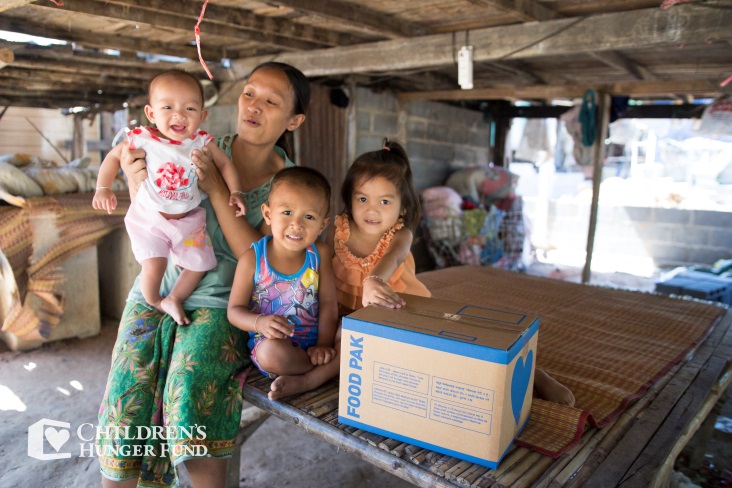 6870 • American Association of Kidney Patients, Inc.,     (800) 749-2257Educates, advocates and creates communities that allow patients to be the leader in their health care. We’re the independent voice of kidney patients since 1969.™ www.aakp.org6782 • American Foundation for Children with AIDS (AIDS Children’s Foundation), (888) 683-8323Provides readily available, life-saving medicine, medical equipment, emergency nutrition, and supplements to children with HIV/AIDS.  
www.helpchildrenwithaids.org 6914 • American Freedom Foundation, Inc., (615) 330-9394	Creates awareness and builds support for the service, sacrifice and needs of our veterans, military service members and families through partnerships with military-focused organizations. www.americanfreedomfoundation.org607 • American Humane Association, (866) 242-1877Protecting animals and children from abuse since 1877. www.americanhumane.org6751 • American Indian College Fund, (303) 426-8900Seeks to revive some of the most economically depressed communities in our nation by supporting scholarships to American Indian students at our nation’s tribal colleges. www.collegefund.org  6764 • American Indian Youth Running Strong, (888) 491-9859Raises self-esteem of Native American children; provides relief and development assistance to Indian reservations; teaches traditional life skills, healthy lifestyles, and respect for the environment. www.indian-youth.org 647 • American Sexual Health Association, (919) 361-8400Works to raise awareness about sexual health and prevent sexually transmitted diseases through public education and patient support programs. www.ashasexualhealth.org6837 • Americans Helping Americans, (888) 242-5026Fights American poverty by aiding needy Appalachian and urban Americans. Provides low-income families, elderly, and domestic violence victims with basic relief, support services, and affordable housing. www.helpingamericans.org 6878 • America’s VetDogs—the Veteran’s K-9 Corps, Inc., (866) 838-3647	Trains guide, service, and therapy dogs. Transforms the lives of disabled veterans and active service members at home, in VA and military hospitals, and while deployed. www.vetdogs.org6641 • Anxiety and Depression Association of America, (240) 485-1001Champions research and provides resources for treatment and self-help for the millions affected by obsessive-compulsive disorder, post-traumatic stress disorder, panic, phobias, social anxiety, generalized anxiety disorder, depression, and stress. www.adaa.org6871 • Armed Services Mutual Benefit Association (ASMBA) STAR Foundation, Inc., (800) 251-8434Provides financial support to improve the quality of life of soldiers, wounded warriors, veterans, and their families, filling needs unmet by the U.S. government. www.asmbastarfoundation.com650 • ASPCA: American Society for the Prevention of Cruelty to Animals, (212) 876-7700 x4501Helps to stop acts of animal cruelty such as staged dog fights, puppy factories and breeding pens, and animal torture. www.aspca.org 6656 • Autism Society of America, (800) 3-AUTISMImproves lives by funding therapeutic research, advocating for appropriate services across the lifespan, and providing information regarding treatment, education, research, and advocacy. www.autism-society.org 683 • Autoimmune Diseases Association, (888) 856-8585Through research and patient services, our work eases the tremendous suffering of autoimmune diseases such as lupus, arthritis, vasculitis, multiple sclerosis, fibromyalgia, Graves’, and more than 80 other diseases. www.aarda.org 6645 • Believe in Tomorrow National Children’s Foundation, Inc., (800) 933-5470Provides hospital and respite housing and essential support services to families with critically ill children in the midst of medical crisis. www.believeintomorrow.org 6783 • Best Buddies International, Inc., (800) 89-BUDDYMatches children with intellectual disabilities with volunteers to create extraordinary friendships (“Best Buddies”) for life. www.bestbuddies.org 6657 • Bethany Christian Services of Wisconsin, (800) 238-4269Bethany finds homes for homeless children and foster families for abused kids. We cherish children, providing adoptive homes for American, international, and special needs children. www.bethany.org 6735 • Bible Believers Fellowship, Inc.,  (800) 851-8674 Nationwide prison ministry promotes Christianity to English- and Spanish-speaking inmates through literature, videos, counseling, and prayer. www.prisonministry.org 6897 • Big Cat Rescue, (813) 920-4130	Works to save big cats such as tigers confined to circus wagons, lions bred for photos, and lynxes farmed for their fur. www.bigcatrescue.org6766 • Blind Vietnamese Children Foundation, (888) 877-0736Pioneers support for homes providing health care, education, and career development to once-neglected visually impaired children in Vietnam. www.vietblindchildren.org 6882 • Boone and Crockett Club, (406) 542-1888Protecting our nation’s most valuable resource—its wildlife. We’ve been promoting fair-chase in hunting, outdoor ethics, and conservation since 1888. www.boone-crockett.org6684 • Born Free USA, (800) 348-7387Strives to keep endangered species fighting extinction in the wild. www.bornfreeusa.org 6686 • Brain Injury Association of America, (703) 761-0750Provides help, hope, and healing for millions of Americans who live with often misdiagnosed and misunderstood brain injuries.  
www.BIAUSA.org6655 • Brain Tumor Association, American (ABTA), (800) 886-2282	Advancing the understanding and treatment of brain tumors with goals of improving, extending and, ultimately, saving the lives of those impacted by a brain tumor. www.abta.org6873 • Bread and Water for Africa, Inc., (888) 371-6622Strengthens African initiatives for self-sufficiency through grassroots health, clean water, education, orphanages, vocational training, agriculture, and micro-credit programs focused on women and children. 
www.african-relief.org6915 • Breast Cancer Research & Assistance Fund, (602) 241-2697Provides research grants, medical equipment, and supplies to clinics that treat breast cancer and other chronic diseases. Provides educational materials for patients. Cancer support groups. 
www.breastcancer-research.org6644 • Brother’s Brother Foundation, (412) 321-3160Connects people’s resources with people’s needs: 50 years, 140 countries, $3 billion in books, food, medical supplies, pharmaceuticals, and shoes. www.brothersbrother.org 6933 • Camp Heartland, (888) 216-2028Provide over 500 camp experiences every year, and because the majority of program participants live below the poverty line, we rely on donors to make our camps a reality. 6898 • Can Do Multiple Sclerosis, (800) 367-3101	I AM. I CAN. I WILL!™ Transforms, empowers and provides families living with multiple sclerosis “the power to be more than MS.” www.mscando.org6916 • Cancer Aid and Research Fund, (623) 561-5893	Awards scientific research grants and provides medical supplies and equipment to programs that treat cancer and other degenerative diseases. Cancer support groups for patients and families. www.canceraidresearch.org6785 • Cancer Curing Society (Gerson Institute), (888) 443-7766Helps thousands of people to recover from so-called “incurable” diseases such as cancer by teaching a powerful natural treatment to patients, medical professionals, and caregivers. www.gerson.org 6736 • Cancer Research America—NFCR, (800) 321-CUREProvides world-class, cutting-edge research to discover more effective cancer treatments, better cancer prevention methods, and earlier cancer detection. www.NFCR.org 6793 • Cancer Research Fund of the Damon Runyon-Walter Winchell Foundation, (877) 7CANCERCommitted to supporting today’s best young scientists and funding their innovative cancer research. www.drcrf.org 6786 • Canine Assistants, Inc., (800) 771-7221Trains great dogs for special people. Provides service dogs to children and adults with disabilities. www.canineassistants.org613 • Canine Companions for Independence, (866) 224-3647 Help to give independence to people with disabilities. Provides highly trained assistance dogs to children and adults. www.caninecompanions.org6883 • Canine Health Foundation, (888) 682-9696 Help dogs to live longer, healthier lives by fighting canine diseases like cancer, epilepsy, and eye and heart disease, as well as human treatments and cures. www.caninehealthfoundation.org6767 • Canines for Disabled Kids, Inc., (978) 422-5299Provides canine companions for disabled children. www.caninesforkids.org 6626 • CASA  Association (Court Appointed Advocates for Abused Children), (800) 628-3233Seeks to provide court-appointed advocates for more than 600,000 abused/neglected children who are currently in foster care and need safe, permanent, loving homes. www.casaforchildren.org6874 • Challenger Center for Space Science Education, (703) 683-9740Dedicated to producing innovative techniques for educating students in science, technology, engineering, and mathematics (STEM) through the excitement of space exploration and scientific discovery. www.challenger.org6828 • Charitable Children’s Fund of America, Inc., (661) 633-9076Provides higher education and mental and physical health care assistance to children whose parents perished on 9/11 or while fighting in Iraq or Afghanistan. www.ttof.org 6875 • Chief Petty Officer Scholarship Fund, (757) 233-9136Helps to ensure that all CPO family members receive financial support to attend the community college, vocational college, college, or university of their choice. www.cposf.org689 • Child Find of America, Inc., (800) I-AM-LOST Child kidnapping prevention and location specialists, helping children and devastated parents through free investigation, mediation, and publicity. www.childfindofamerica.org 6814 • Child Foundation, (503) 698-4084Helps children in need, many of whom are orphans living in emergency situations, to remain in school. www.childfoundation.org 6833 • Childhood Leukemia Foundation, Inc., (888) 253-7109	Children suffering and dying from leukemia receive “Hugs U Wear” (human hair wigs) to restore self-esteem and Wish Baskets to lift their spirits. www.CLF4kids.org6627 • Children Awaiting Parents, Inc., (888) 835-8802 Dedicated to finding loving, adoptive homes for abandoned, abused, and neglected children—many of whom have emotional, mental, and physical disabilities—who languish in the foster care system. www.capbook.org6687 • Children of Alcoholics (NACoA), 
(888) 554-2627 Protects and saves children of alcoholics from physical and psychological abuse. www.nacoa.org 6860 • Children’s Fabretto Foundation, (703) 525-8716Empowering underserved children and families in Nicaragua to reach their full potential, improve their livelihoods, and take advantage of economic opportunity through education and nutrition.	www.fabretto.org6770 • Children of the Night, (800) 551-1300Rescues America’s children from prostitution. Includes 24-hour nationwide hotline and home featuring an on-site school and college placement program. www.childrenofthenight.org 6884 • Children’s AIDS Fund, (703) 433-1560Offers hope, health, and education to millions of orphaned children and families ravaged by HIV/AIDS. www.childrensaidsfund.org6917 • Children’s Cancer Aid and Research Institute, (800) 759-3390Provides childhood cancer research grants. Ships medical supplies and humanitarian aid to programs that treat childhood cancer and other degenerative diseases. Provides summer camp sponsorships. www.childrenscancerresearch.org6842 • Children’s Hunger Fund, (800) 708-7589Feeds the hungry at home and abroad. Provides food, clothing, and medicines for children in impoverished countries and in America’s inner cities. www.childrenshungerfund.org605 • Children’s Network International, Inc., (Help the Children), (877) 264-2243 Provides food, clothing, medicine, and medical care to needy children in the U.S. and around the world. www.childrensnetworkinternational.org 6754 • Children’s Organ Transplant Association, (800) 366-2682 Gives hope and makes miracles for children and young adults needing life-saving transplants. Funds support transplant expenses. www.cota.org 6801 • Christian Freedom International, (800) 323-CARECares for persecuted Christians in war zones, brutal repression, and emergencies; delivers medicine, food, education, tools, and Bibles; and reports globally the atrocities occurring worldwide. www.christianfreedom.org 6780 • Christian Relief Services, Inc., (800) 33-RELIEFWorks to save lives through relief, aid, and environmentally sustainable micro-development in the underdeveloped world. www.christian-relief.org 6918 • Coalition Against Trafficking in Women, (212) 643-9895	Human trafficking destroys lives, especially those of women and children who are sexually exploited. Support our abolitionist efforts to end human trafficking in our lifetime. www.catwinternational.org6672 • Concerns of Police Survivors, Inc. (COPS), (573) 346-4911 Provides grief support and resources for surviving families and co-workers of law enforcement officers killed in the line of duty, law enforcement trauma training, and public education. www.nationalcops.org 6696 • Conservation and Protection of Public Lands (Public Lands Foundation), (703) 790-1988 Fights to keep America’s public lands in public hands. Prevents unstable and unsound timber cutting, grazing, and mineral/oil production. www.publicland.org 6803 • Correctional Peace Officers Foundation, Inc., (800) 800-2763Nonprofit charity for correctional officers and their families provides line-of-duty death benefit and catastrophic assistance in cases of accident or illness. www.cpof.org 6755 • Covenant House, (800) 388-3888Shelters, mentors and job trains at-risk, homeless kids with nowhere else to turn. NINELINE (1-800-999-9999) provides nationwide rescue/counseling. www.covenanthouse.org6673 • Cradle of Hope Adoption Center (Adoptions by Cradle of Hope), (301) 587-4400 Provides adoption services and support to children who are waiting for permanent, loving families. www.cradlehope.org 6844 • Cure Alzheimer’s Fund, (781) 237-3800Funds breakthrough, aggressive research to end Alzheimer’s disease as quickly as possible. www.curealz.org6899 • Delta Research and Educational Foundation, (202) 347-1337	Promotes research that identifies solutions to issues affecting African American women and their communities through funding and support of charitable programs of Delta Sigma Theta.	www.deltafoundation.net6660 • Diabetes Action Research and Education Foundation, Inc., (202) 333-4520 Funds research for treatment, prevention, and cure. Our Diabetes University focuses on alternative therapies. www.diabetesaction.org 6716 • Direct Relief International, (800) 676-1638	Helps people affected by poverty or natural disasters by delivering critical medical material aid to provide life-saving health solutions in the world’s most under-served communities. www.directrelief.org619 • Disabled American Veterans Charitable Service Trust, 
(859) 441-7300Builds better lives for disabled veterans and their families. Provides prosthetics research and devices for amputees, traumatic brain injury therapy, guide/assistance dogs, and comfort for survivors. www.dav.org 6900 • Dogs & Cats Stranded on the Streets, (707) 869-8121	Finding safe, loving homes for helpless dogs and cats who are victims of abuse, abandonment and neglect. www.unwantedanimals.org6919 • Dogs Deserve Better Inc., (757) 357-9292	Rescues dogs living chained by the neck, often without food and water. Transforms Vick’s Bad Newz Kennels to Good Newz Rehab Center for Chained Dogs. www.dogsdeservebetter.org641 • Dogs for Deaf and Disabled Americans, (978) 422-9064 Trains and places rescued dogs and shelter rescues for assistance to disabled veterans, autistic children, and people who are physically disabled so they can live independently.  www.neads.org 
6901 • Dogs for the Deaf, Inc., (800) 990-3647	Professionally trains dogs rescued from shelters to assist people with deafness, hearing loss and other challenges. Dogs provide safety, companionship, self-confidence, and independence. www.dogsforthedeaf.org6877 • Dogs on Death Row, (866) 574-7726Rescues dogs facing imminent execution if they do not get interim financial sponsors, foster parents, or medical treatment required to become adoptable. www.dodr.org6920 • Elephant Sanctuary in Tennessee, (931) 796-6500	The nation’s largest natural habitat refuge for endangered elephants retired from circuses and zoos. Improving elephant lives through sanctuary, education, research, and overseas assistance. www.elephants.com6921 • Elephants, Saving Elephants and Habitat Worldwide, 
(817) 597-0956Elephants are killed for their ivory. Their habitat becomes roads, farms and villages. When elephants and humans cross paths, deaths occur. Help protect elephants, habitat and people.www.elephantconservation.org 6902 • Family Violence and Sexual Assault Institute, 
(858) 527-1860 ext. 4031	Sexual assault, domestic violence, child and elder abuse, and trauma: problems affecting all of us. Take action to solve them. Join us to end such victimization. www.fvsai.org6689 • Farm Animal Reform Movement (FARM), (888) FARM USA Fights the cruel confinement, mutilation, and slaughter of helpless factory-farmed animals while reducing global warming and improving health in America and worldwide. www.farmusa.org 6903 • Feeding Families Worldwide (World Food Program USA), (202) 627-3737 Help end global hunger. Floods, earthquakes, war, poverty mean millions of families will not eat today. Help feed 97 million people in over 75 countries. www.wfpusa.org6922 • Fisher House Foundation, Inc., (888) 294-8560	We build and donate Fisher Houses at military/VA medical centers, support existing houses, help military families in need, and award scholarships for military children. www.fisherhouse.org6923 • Food, Medicine and Clothing for the Poor, (800) 792-5129	Helping indigents in need. With love and compassion, we deliver food, medicine, clothing, and supplies to those affected by famine, war, poverty, or natural disaster. www.foodmedicineclothing.org6668 • Foster Care Children and Family Fund (Partners in Foster Care), (608) 274-9111 Improves foster children’s lives through college scholarships, training for foster parents, a summer camp, and more. www.fostering.us 6819 • Foundation for End-of-Life Care,  (877) 800-2951Provides medical, social, and spiritual support necessary for a quality end-of-life experience for individuals and their families. www.vitascharityfund.org

6691 • Giving Children Hope, (866) 392-HOPE
Provides life-saving medicines and emergency food to orphanages, clinics, shelters, and disaster centers serving homeless children in America and the poorest of the poor around the world. www.gchope.org 6817 • Graves’ Disease and Thyroid Foundation, Inc., 
(877) 643-3123Provides patient services and public education and funds research to find the cause and cure of Graves’ disease. Offers support groups and counseling and helps thyroid patients. www.ngatf.org 6757 • Greenpeace Fund, Inc., (800) 326-0959Organization that campaigns to expose global environmental problems and promote solutions essential to a green and peaceful future, using research and public education. www.greenpeaceusa.org 6924 • Guide Dog Foundation for the Blind, (800) 548-4337	Using innovative training methods, trains guide and service dogs to restore independence and mobility and empower people with disabilities to live a life without boundaries. www.GuideDog.org6662 • Guide Dogs of America, (800) 459-4843 Provides professionally trained guide dogs and instruction in their use to blind communities throughout the United States and Canada. www.guidedogsofamerica.org 6925 • Habitat for Humanity, (800) HABITAT	Help achieve our vision: a world where everyone has a decent place to live. God’s love in action: bringing people together, building homes, communities, and hope. www.habitat.org6861 • Habitat for Humanity International, Inc., (800) 422-4828Christian housing ministry working to end poverty by partnering with families in need to build affordable homes, stabilize neighborhoods, and preserve communities. www.habitat.org6926 • Heart Disease Research Institute, (800) 759-3004	Provides research grants, and medical and humanitarian supplies to hospitals. Provides heart disease educational material to patients and families. Curing begins with a caring heart!	www.heart-research.org6738 • Hispanic Scholarship Fund, (877) HSF-INFOA leader in supporting Hispanic higher education. We envision a future when every Hispanic household benefits from a family member with a college degree. www.hsf.net6927 • Hispanics in Philanthropy, (415) 837-0427	HIP invests in Latino leaders and communities to build a more prosperous and vibrant America and Latin America. Our programs include: health, education, and arts. www.hiponline.org661 • Holt International Children’s Services, Inc., (888) 355-4658 Gives hope to thousands of children who are abandoned daily. Since 1956, more than 50,000 children have found families through family preservation and adoption. www.holtinternational.org 6818 • Homes for Our Troops, Inc., (508) 823-3300Builds specially adapted, handicap-accessible homes for severely injured veterans across the country. The homes are provided at no cost to the veterans. www.homesforourtroops.org 681 • Hospice Foundation of America, Inc., (800) 854-3402 Helps terminally ill persons and their families through the dying process in a less painful and more caring manner. Services include caregiving and bereavement assistance. www.hospicefoundation.org 6820 • Humane Farm Animal Care, (703) 435-3883Fights cruelty in raising and handling of animals such as dairy cows confined in tie stalls, crated pigs that can’t root or move, and chickens stuffed in cages. www.certifiedhumane.org 6646 • International Crane Foundation, Inc., (608) 356-9462	Eleven of 15 crane species are threatened with extinction. Help us protect fragile wetland and grassland ecosystems for cranes, people, and the diversity of life. www.savingcranes.org6822 • IPAS, (800) 334-8446Women are dying from unsafe abortions. Families are broken, and sisters, mothers, and daughters are lost. Help us give these women access to safe abortion care.  6928 • K.I.D.S./Fashion Delivers, Inc., (212) 279-5493	Provides new clothes, books, toys, and household items to children and individuals in need, disaster victims, and military families. Your support brings smiles to their faces. www.donateproduct.com6722 • Kidney Cancer Association (Kidney Cancer Research and Education Association), (800) 850-9132 We strive for a world without kidney cancer. Help us fund breakthrough research, educate patients and health professionals, and advocate for patients. www.curekidneycancer.org6864 • Living Waters International (Aid for African Catholic Missions), (866) 220-8981Alleviates human suffering among the poor and marginalized in East Africa. Helps to supply basic human/spiritual needs; builds churches, schools, health clinics, and youth hostels. www.a4acm.org6835 • Lung Cancer Alliance, (800) 298-2436Provides support and information to patients and their families while raising national awareness and securing multiple millions in public health dollars for lung cancer research. www.lungcanceralliance.org 6889 • Lymphoma Foundation of America, (734) 222-1100Research to cure non-Hodgkin and Hodgkin lymphoma. Compassionate patient/family support services, referrals to specialists, nurse-counseling, grants to develop new treatments, and patient financial help. www.lymphomahelp.org6723 • Lymphoma Research Foundation, (800) 235-6848Help us eradicate lymphoma. We’re the nation’s largest lymphoma-focused organization devoted exclusively to funding research and providing patients and health care professionals with comprehensive, critical information. www.lymphoma.org 6806 • MADRE, Inc., (212) 627-0444Rape, abduction, death threats, and “honor killings” of women. Gender-based violence is rising internationally. Women and their children need the protection and justice that we seek to provide. www.madre.org664 • MAGIC Foundation, (800) 3-MAGIC-3Children have a short time to grow and a lifetime to live with the results. We provide support services to families dealing with children’s growth disorders. www.magicfoundation.org 631 • Marine Mammal Center, (415) 289-SEAL	Thousands of orphaned, sick, and injured marine mammals would have died if not for our state-of-the-art animal care and research facilities, dedicated volunteers, and you.	www.MarineMammalCenter.org6929 • Medical Teams International, (800) 959-4325	Help transform lives. We mobilize thousands of medical, dental, and support volunteers, and with donated medicines and supplies provide care around the world. www.medicalteams.org6930 • Mexican American Legal Defense and Educational Fund, (213) 629-2512MALDEF fights for the civil rights of Latinos living in our country. We help remove unfair obstacles and provide all Latinos with a voice.	www.maldef.org6850 • Military Officers Association of America Scholarship Fund, (800) 234-6622Some of our military men and women have paid the ultimate sacrifice while protecting America’s freedom. Help provide scholarships to their children for undergraduate education. www.moaa.org/scholarshipfund 6823 • Miracle Flights for Kids, (800) 359-1711Change the future for a sick child. Your donation provides free flights for children needing medical surgeries thousands of miles from home. www.miracleflightsforkids.org 6688 • Mission Without Borders, (Child Rescue International), (800) 245-9191 Children abandoned, orphaned, hungry, lost, lonely, and living in bleak institutions need hope and love. Your support helps us to save and change their lives. www.mwb.org 6890 • Motorsports Charities, Inc., (NASCAR Foundation), (386) 310-5736Benefiting children with debilitating illnesses, underprivileged youth, and many more, our organization fulfills dreams and promotes wellness, growth, and learning through nationwide outreach and programming. www.nascar.com/foundation6904 • National Center for Missing and Exploited Children, (800) THE-LOST	Become a hero! Join NCMEC and John Walsh to find missing children, reunite families, and end child sexual exploitation on our streets and the Internet. www.missingkids.com6905 • National Center for Victims of Crime, (202) 467-8700	Helps crime victims rebuild their lives. Advocates for victims’ rights, raises public awareness, and provides training. Priorities include sexual assault; child trafficking; stalking; civil justice. www.victimsofcrime.org6779 • National Foundation for Ectodermal Dysplasias (Skin and Dental Dysfunction Foundation), (618) 566-2020Provides dentures, support, and hope to children left toothless from ectodermal dysplasia, a rare disorder. Funds research to find improved treatment options and cures. www.nfed.org 6694 • National Park Trust, Inc., (301) 279-7275Preserves and protects critical, endangered park lands and promotes programs that send youth outdoors to experience our nation’s parks. www.parktrust.org 6734 • Organization for Autism Research, Inc. (Autism Intervention and Treatment Research), (866) 366-9710Parents of children with autism never stop seeking answers. We’re here to provide those answers and fund studies that provide practical information on lifelong care.  www.researchautism.org645 • Parents of Murdered Children, Inc., (888) 818-7662Provide comfort for those cruelly bereaved by the murder of a loved one. Keep murderers in prison, reviving cold cases, prevention/awareness programs and supporting survivors. www.pomc.org6825 • Pearl S. Buck International, Inc., (800) 220-BUCKChild biracial discrimination is devastating. Help us turn the tide by advancing the legacy of our founder through adoption and humanitarian and cross-cultural educational programs. www.pearlsbuck.org6601 • People for the Ethical Treatment of Animals, 
(757) 622-PETA (7382)Fight cruelty. Save lives. Your gift makes a kinder world for animals through undercover investigations, rescues, humane education, spay/neuter services, and high-profile advocacy campaigns. www.peta.org 6907 • Philippine Children’s Shelter, (651) 493-1551	Shelter is more than a roof overhead. Providing impoverished Filipino children with food, medicine, education and a loving home through four residences and a school. www.philippinechildrensshelter.org6777 • PKD Foundation, (800) 753-2873The only organization worldwide devoted solely to programs of patient education, public awareness, advocacy, and research toward a treatment and cure for polycystic kidney disease patients. www.pkdcure.org 636 • Polish American Congress Charitable Foundation, 
(773) 763-9944Provides medical supplies, books, and equipment to Poland’s hospitals, rehabilitation centers, orphanages, and elderly. Sponsors other health care programs including neonatal training/research. www.polamcon.org 6728 • Public Employees for Environmental Responsibility, 
(202) 265-7337Protects whistleblowers and wildlife from mistreatment. Mistakes don’t get corrected when they go undetected. PEER ensures that your voice is heard. www.peer.org 616 • Restless Legs Syndrome Foundation, Inc., (507) 287-6465 Increase awareness. Improve treatment. Find a cure. We strive to create a better tomorrow for those living with this debilitating condition. www.rls.org6730 • Rocky Mountain Elk Foundation, Inc., (406) 523-4500 Ensures the future of elk and other wildlife by conserving, restoring, and enhancing natural habitats through land purchases, conservation easements, management agreements, education, and research. www.elkfoundation.org 6826 • Save the Manatee Club, Inc.,(800) 432-5646Advocates for manatee and habitat protection. Promotes public awareness and education; sponsors research, rescue, rehabilitation, and release efforts. www.savethemanatee.org 675 • Science Olympiad, (630) 792-1251Encourages K-12 students to participate in academic events at tournaments designed to promote career interest in science, technology, engineering, and math (STEM) education. www.soinc.org 6853 • Search Dog Foundation, National Disaster, (888) 459-4376Saves dogs and people by rescuing dogs, partnering them with firefighters, and training them to locate people buried alive during disasters. Join the search. www.SearchDogFoundation.org 6790 • Seeing Eye, Inc., (973) 539-4425Enhances lives by bringing independence, dignity, and self-confidence to blind people through Seeing Eye dogs. These dogs bring mobility, safety, and self-sufficiency to thousands. www.seeingeye.org 6821 • Semper Fi Fund, (760) 725-3680Awards grants to severely injured and critically ill service members and their families to cover costs associated with hospitalization recovery and transition. www.SemperFiFund.org6854 • SEVA Foundation, (800) 223-7382Imagine being blind one day and seeing the next, or receiving seeds, tools, and gardening classes to promote healthy living. Help another achieve these miracles today. www.seva.org 6839 • Sisters Network Inc., (866) 781-1808Speaking with one voice, we save lives by empowering women through support, education, financial assistance and promoting early detection through free mammography and ultrasound screenings. www.sistersnetworkinc.org6931• Soldiers’ Angels, (210) 629-0020Adaptive laptops for wounded warriors, VA assistance for veterans, and baby showers for wives of deployed troops. We provide comfort to America’s military and their families.	www.soldiersangels.org6893 • Special Operations Warrior Foundation, (813) 805-9400Provides scholarship grants and counseling to children of special operations people who die in combat or training. Provides financial assistance to wounded special operations people. www.specialops.org6827 • Spinal Cord Injury Network International, (800) 548-2673For people with spinal cord injuries, pain, paralysis, accessibility, home modifications, and wheelchairs are lifetime challenges. Help us link people to the best treatment and care. www.spinalcordinjury.org 6894 • The Trevor Project, (310) 271-8845Crisis and suicide prevention for LGBTQ youth. We provide life-saving, life-affirming resources that create a safe, supportive and positive environment for all; 24/7 lifeline. www.thetrevorproject.org6866 • The Unforgotten, (443) 668-2648Saves hungry children and their mothers from eating trash and living in garbage dumps.  Gives them clean food and water, shelter, schooling, and a future. www.unforgotten.org6760 • TMJ Association, Ltd., (262) 432-0350TMJ (jaw) disorders affect a person’s ability to speak, eat, chew, smile, kiss, and even breathe. Help us promote awareness, education, and scientific research. www.tmj.org 6789 • Transplants, National Foundation for, (800) 489-3863Our advocacy, fundraising, and grants help organ and tissue transplant patients nationwide receive lifesaving treatment, medications, and medical care they otherwise could not afford. www.transplants.org 6909 • Travis Manion Foundation,(215) 348-9080	Champions of fallen warrior’s departing words, “If Not Me, Then Who...” Veterans and survivors receive empowerment grants for transition assistance, grief support, and emotional recovery. www.travismanion.org6857 • USA Cares Inc., (800) 773-0387Emergency financial assistance for military and veteran families in the form of grants, not loans. We help with PTSD, foreclosures, evictions, utilities, unemployment, and more. www.usacares.org6932 • USA Wrestling, (719) 598-8181	USA Wrestling provides quality opportunities for its members to achieve their full human potential, including Olympic training. We value respect, integrity, dedication, and honesty. www.themat.com6795 • Veterans of Foreign Wars Foundation, (816) 756-3390Helps prevent American combat troops from losing their homes and ensures that they can call their families at no cost. Veterans Administration claims assistance also provided. All services are free. www.vfwfoundation.org 6807 • Water.org, (816) 877-8400	Nearly one billion people lack access to clean water. Twice as many don’t have access to a toilet. $25 can change that for one person. www.water.org6746 • Wisconsin/Nicaragua Partners of the Americas, Inc., (715) 346-4702	Supports people-to-people programs promoting cultural awareness and sustainable community development; we are empowering individuals to educate themselves. www.wisnic.org6747 • World Society for the Protection of Animals, (800) 883-9772 Exposes animal cruelty and prevents animal suffering across the globe. Our vision is a world where animal welfare matters and animal cruelty has ended.6910 • Wounded EOD Warrior Foundation (EOD Warrior Foundation), (540) 554-4550	Supporting EOD Warriors and families who are injured or died while serving our country, conducting their duties to disarm deadly explosive ordnance and terrorist devices.  
www.eodwarriorfoundation.or6895 • Wounded Warriors in Action Foundation, (813) 938-1390Provides world-class hunting and fishing opportunities to our nation’s combat wounded service members; assists healing heroes through the power of the great outdoors. 
www.wwiaf.orgAmerica’s Charities800 • America’s Charities works to develop the spirit of giving at the workplace by offering a broad range of charities reflecting the diversity of the American people and supporting efficient, low-cost workplace charitable giving campaigns. Our goal is to provide member charities with the financial resources required to meet emerging needs. You may contribute to America’s Charities itself or directly to the member organizations listed in this section. Designations to specific organizations go to those charities. General contributions to America’s Charities are used to support the missions of its member organizations. www.charities.org8817 • Alzheimer’s and Aging Research Center, (866) 963-2272Supports research dedicated to understanding Alzheimer’s and to finding effective Alzheimer’s treatments. Funds scientists searching for cures to Alzheimer’s and aging-related conditions. www.aging-research.org837 • Amnesty International USA, 
(800) AMNESTYGlobal grassroots organization, impartial and non-political, whose membership takes collective action to stop abuses of human rights. 3 million members. Nobel Peace Prize recipient. www.amnestyusa.org8818 • Arthritis & Chronic Pain Research Institute, (800) 877-4166Seeks new medications to relieve chronic pain caused by arthritis, cancer, and other medical conditions crippling 86 million Americans. www.pain-research.org8827 • Boy Scouts of America, National Council, (972) 580-2000One of the nation’s most prominent values-based youth development organizations.  Programs for building character, training in the responsibilities of citizenship and developing personal fitness. www.scouting.org 802 • Breast Cancer Coalition, 
(800) 622-2838Dedicated to knowing how to end breast cancer by January 1, 2020 through the power of grassroots action and advocacy.  
www.breastcancerdeadline2020.org858 • Cancer Research and Prevention Foundation (Prevent Cancer Foundation), 
(800) 227-2732
Funds cancer prevention research, educates people about how they can prevent cancer and detect it early, and supports community cancer prevention programs. www.preventcancer.org8806 • Cancer Research for Children—CureSearch (CureSearch for Children’s Cancer), (800) 458-6223Supports novel research, clinical trials, and educational resources so every child can have the future they deserve. www.CureSearch.org860 • Catholics United for Life, (800) 764-8444 Pro-life Catholic organization dedicated to defending human life from the moment of conception. Activities include youth conference, defense of religious liberties, and education. www.catholicsunitedforlife.org8822 • Christopher & Dana Reeve Foundation, (800) 225-0292Dedicated to curing spinal cord injury by funding innovative research, and improving the quality of life for people living with paralysis. www.ChristopherReeve.org895 • Diabetes Research and Wellness Foundation, (866) 293-3155Our goal is to fund scientific research into treatments and cure of diabetes. Conducts screenings, education programs to save lives from blindness, kidney failure, and amputations. www.diabeteswellness.net 8807 • Dress for Success Worldwide, 
(212) 532-1922Promotes the economic independence of disadvantaged women through suiting, career development, and employment retention programs. www.dressforsuccess.org8812 • Feed the Children, (800) 627-4556One of the world’s leading anti-hunger organizations, bringing together caring individuals to provide food, water, education, and job training in 50 states and 18 countries.
www.feedthechildren.org865 • Fellowship of Christian Athletes, 
(800) 289-0909Empowers and equips coaches and athletes with encouragement, resources and training to influence and impact the world for Jesus Christ for over 60 years. www.fca.org821 • Give Kids The World, (800) 995-5437A 70-acre, nonprofit resort in Central Florida that provides weeklong, cost-free vacations to children with life-threatening illnesses and their families. www.gktw.org8800 • Hole in the Wall Gang Fund, The, (203) 772-0522A nonprofit summer camp and year-round center founded by Paul Newman. Provides free services to children with cancer and other life-threatening illnesses. 
www.holeinthewallgang.org856 • Human Rights Campaign Foundation, (800) 777-4723Provides information and resources to educate the public and foster sound public policy to end discrimination against lesbian, gay, bisexual and transgender Americans. www.hrc.org8821 • “I Have A Dream” Foundation®, 
(212) 293-5480Empowers children in low-income communities to achieve higher education by providing guaranteed tuition assistance for college and a long-term program of academic and social support. www.ihaveadreamfoundation.org878 • International Planned Parenthood Federation, Western Hemisphere Region, (866) 477-3947Providing access to sexual and reproductive health information and services for all, especially the poor and marginalized. 
www.ippfwhr.org8819 • LIVESTRONG Foundation, The, 
(877) 236-8820The LIVESTRONG Foundation provides free, life-changing services and programs to improve the quality of life for anyone affected by cancer.www.livestrong.org8823 • Make-A-Wish Foundation® of America, (800) 722-9474Grants the wishes of children with life-threatening medical conditions to enrich the human experience with hope, strength and joy.
www.wish.org8829 • Mothers Against Drunk Driving, 
(877) 275-6233Mothers Against Drunk Driving (MADD) works to end drunk driving, help fight drugged driving, support the victims of these violent crimes, and prevent underage drinking. www.madd.org 877 • Multiple Sclerosis Association of America, (800) 532-7667A leading resource for the entire MS community, improving lives today through vital services and support. www.MyMSAA.org825 • NAACP Legal Defense and Educational Fund, (800) 221-7822Fights for equality, access to education, employment, health care, housing, environmental justice, voting rights, and criminal justice. Provides scholarships to promising African-American undergraduates and law students. www.naacpldf.org845 • NARAL Pro-Choice America Foundation, (202) 973-3000NARAL Pro-Choice America Foundation is dedicated to protecting and advancing reproductive freedom and abortion access for all women. www.ProChoiceAmericaFDN.org809 • National Black Child Development Institute, (800) 556-2234Works to improve and advance the quality of life for Black children and their families through advocacy, education, and other outreach programs. www.nbcdi.org875 • National Down Syndrome Society, (800) 221-4602Strives to be the national advocate for the value, acceptance and inclusion of people with Down syndrome, focusing on public policy and public awareness. www.ndss.org8811 • National Trust for Historic Preservation in the United States, 
(800) 944-NTHPThe National Trust for Historic Preservation, a privately funded nonprofit organization, works to save America’s historic places. 
www.PreservationNation.org812 • Native American Rights Fund, 
(800) 447-0784Provides legal representation nationwide to Native American tribes, organizations, and individuals in cases of national significance involving tribal sovereignty, natural resources and human rights. www.narf.org8830 • Ovarian Cancer Research Fund, 
(800) 873-9569Funds public education and cutting-edge research on more effective identification and new treatments as we strive to find a cure for ovarian cancer. www.ocrf.org842 • Population Connection, (800) 767-1956A national grassroots organization working to stabilize global population so that we can protect our environment, empower women, and improve everyone’s quality of life.  
www.populationconnection.org8815 • Reading Is Fundamental, Inc. (RIF), (877) 743-7323Provides free books for children nationwide and engages children, parents, and communities in reading and motivational activities to encourage a lifelong love of reading.
www.rif.org872 • Ronald McDonald House Charities®, (630) 623-7048A global network of local chapters and programs like the Ronald McDonald House® provide resources to families to improve the health and well-being of children. 
www.rmhc.org8831 • Southern Poverty Law Center, 
(888) 414-7752Using litigation, education, and other forms of advocacy, the SPLC works toward making the ideals of equal justice and equal opportunity a reality. www.splcenter.org8826 • Thurgood Marshall College Fund, (202) 507-4851TMCF provides scholarships, capacity building, and programmatic support to students attending public Historic Black Colleges and Universities. www.thurgoodmarshallfund.org8814 • Tuberous Sclerosis Alliance, 
(800) 225-6872The TS Alliance supports tuberous sclerosis research, maintains a national family support network, and promotes public awareness and the education of medical and allied professionals. www.tsalliance.org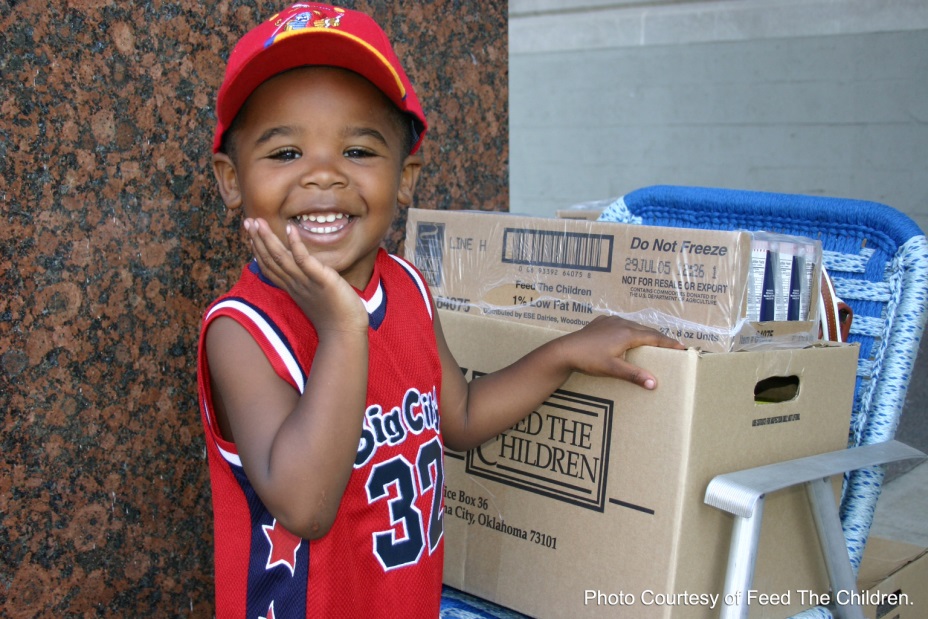 